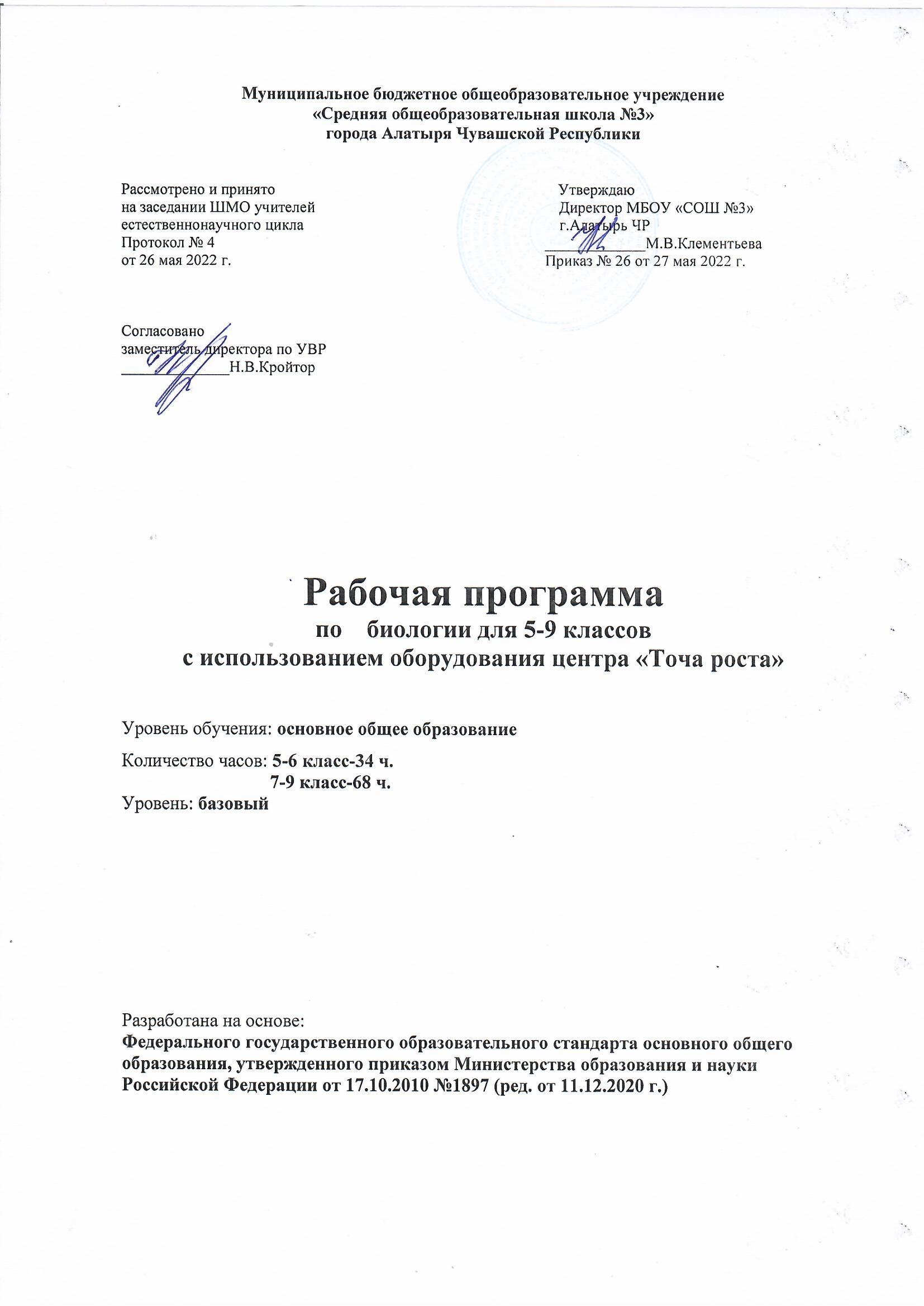 На базе центра «Точка роста» обеспечивается реализация образовательных программ естественно-научной и технологической направленностей, разработанных в соответствии с требованиями законодательства в сфере образования и с учётом рекомендаций Феде- рального оператора учебного предмета «Биология».Образовательная программа позволяет интегрировать реализуемые здесь подходы, структуру и содержание при организации обучения биологии в 5―9 классах, выстроен- ном на базе любого из доступных учебно-методических комплексов (УМК).Использование оборудования центра «Точка роста» при реализации данной ОП поз- воляет создать условия:для расширения содержания школьного биологического образования;для повышения познавательной активности обучающихся в естественно-научной области;для развития личности ребенка в процессе обучения биологии, его способностей, формирования и удовлетворения социально значимых интересов и потребностей;для работы с одарёнными школьниками, организации их развития в различных об- ластях образовательной, творческой деятельности.Применяя цифровые лаборатории на уроках биологии, учащиеся смогут выполнить множество лабораторных работ и экспериментов по программе основной школы.Биология растений:Дыхание листьев. Дыхание корней. Поглощение воды корнями растений. Корневое давление. Испарение воды растениями. Фотосинтез. Дыхание семян. Условия прораста- ния семян. Теплолюбивые и холодостойкие растения.Зоология:Изучение одноклеточных животных. Изучение внешнего строения дождевого червя, наблюдение за его передвижением и реакциями на внешние раздражения. Изучение строения моллюсков по влажным препаратам. Изучение многообразия членистоногих по коллекциям. Изучение строения рыб по влажным препаратам. Изучение строения птиц. Изучение строения млекопитающих по влажным препаратам. Водные животные. Тепло- кровные и холоднокровные животныеЧеловек и его здоровье:Изучение кровообращения. Реакция ССС на дозированную нагрузку. Зависимость между нагрузкой и уровнем энергетического обмена. Газообмен в лёгких. Механизм лёгочного дыхания. Реакция ДС на физическую нагрузку. Жизненная ёмкость легких. Вы- делительная, дыхательная и терморегуляторная функция кожи. Действие ферментов на субстрат на примере каталазы. Приспособленность организмов к среде обитания.Общая биология:Действие ферментов на субстрат на примере каталазы. Разложение Н2О2. Влияние рНсреды на активность ферментов. Факторы, влияющие на скорость процесса фотосинтеза. Изучение клеток и тканей растений и животных на готовых микропрепаратах и их описа- ние. Выявление изменчивости у организмов. Выявление приспособлений у организмов к среде обитания (на конкретных примерах).Планируемые результаты освоения учебного предмета «Биология» с описанием универсальных учебных действий, достигаемых обучающимисяЛичностные результаты5-6 классыОсознавать единство и целостность окружающего мира, возможности его познаваемости и объяснимости на основе достижений науки.Постепенно выстраивать собственное целостное мировоззрение.Осознавать потребность и готовность к самообразованию, в том числе и в рамках самостоятельной деятельности вне школы. Оценивать жизненные ситуации с точки зрения безопасного образа жизни и сохранения здоровья.Оценивать экологический риск взаимоотношений человека и природы.Формировать экологическое мышление: умение оценивать свою деятельность и поступки других людей с точки зрения сохранения окружающей среды – гаранта жизни и благополучия людей на Земле.7–9 классыПостепенно выстраивать собственное целостное мировоззрение:осознавать современное многообразие типов мировоззрения, общественных, религиозных, атеистических, культурных традиций, которые определяют разные объяснения происходящего в мире;с учетом этого многообразия постепенно вырабатывать свои собственные ответы на основные жизненные вопросы, которые ставит личный жизненный опыт;учиться признавать противоречивость и незавершенность своих взглядов на мир, возможность их изменения.Учиться использовать свои взгляды на мир для объяснения различных ситуаций, решения возникающих проблем и извлечения жизненных уроков.Осознавать свои интересы, находить и изучать в учебниках по разным предметам материал (из максимума), имеющий отношение к своим интересам.Использовать свои интересы для выбора индивидуальной образовательной траектории, потенциальной будущей профессии и соответствующего профильного образования.Приобретать опыт участия в делах, приносящих пользу людям.Учиться самостоятельно выбирать стиль поведения, привычки, обеспечивающие безопасный образ жизни и сохранение здоровья – своего, а так же близких людей и окружающих.Учиться самостоятельно противостоять ситуациям, провоцирующим на поступки, которые угрожают безопасности и здоровью.Выбирать поступки, нацеленные на сохранение и бережное отношение к природе, особенно живой, избегая противоположных поступков, постепенно учась и осваивая стратегию рационального природопользования.Учиться убеждать других людей в необходимости овладения стратегией рационального природопользования.Использовать экологическое мышление для выбора стратегии собственного поведения в качестве одной из ценностных установок.Метапредметными	результатами изучения	предмета	«Биология»	является формирование универсальных учебных действий (УУД).Регулятивные УУД:5–6-й классыСамостоятельно обнаруживать и формулировать учебную проблему, определять цель учебной деятельности, выбирать тему проекта.Выдвигать версии решения проблемы, осознавать конечный результат, выбирать из предложенных и искать самостоятельно средства достижения цели.Составлять (индивидуально или в группе) план решения проблемы (выполнения проекта). Работая по плану, сверять свои действия с целью и, при необходимости, исправлять ошибки самостоятельно.В диалоге с учителем совершенствовать самостоятельно выработанные критерии оценки.7–9-й классыСамостоятельно обнаруживать и формулировать проблему в классной и индивидуальной учебной деятельности.Выдвигать версии решения проблемы, осознавать конечный результат, выбирать из предложенных и искать самостоятельно средства достижения цели.Составлять (индивидуально или в группе) план решения проблемы (выполнения проекта). Подбирать к каждой проблеме (задаче) адекватную ей теоретическую модель.Работая по предложенному и самостоятельно составленному плану, использовать наряду с основными и дополнительные средства (справочная литература, сложные приборы, компьютер).Планировать свою индивидуальную образовательную траекторию.Работать по самостоятельно составленному плану, сверяясь с ним и целью деятельности, исправляя ошибки, используя самостоятельно подобранные средства (в том числе и Интернет).Свободно пользоваться выработанными критериями оценки и самооценки, исходя из цели и имеющихся критериев, различая результат и способы действий.В ходе представления проекта давать оценку его результатам.Самостоятельно осознавать причины своего успеха или неуспеха и находить способы выхода из ситуации неуспеха.Уметь оценить степень успешности своей индивидуальной образовательной деятельности. Давать оценку своим личностным качествам и чертам характера («каков я»), определять направления своего развития («каким я хочу стать», «что мне для этого надо сделать»).Средством формирования регулятивных УУД служат технология проблемного диалога на этапе изучения нового материала и технология оценивания образовательных достижений (учебных успехов).Познавательные УУД:5–6-й классыАнализировать, сравнивать, классифицировать и обобщать факты и явления. Выявлять причины и следствия простых явлений.Осуществлять сравнение, сериацию и классификацию, самостоятельно выбирая основания и критерии для указанных логических операций; строить классификацию на основе дихотомического деления (на основе отрицания).Строить логическое рассуждение, включающее установление причинно-следственных связей.Создавать схематические модели с выделением существенных характеристик объекта. Составлять тезисы, различные виды планов (простых, сложных и т.п.). Преобразовывать информацию из одного вида в другой (таблицу в текст и пр.).Вычитывать все уровни текстовой информации.Уметь определять возможные источники необходимых сведений, производить поиск информации, анализировать и оценивать ее достоверность.7–9-й классыАнализировать, сравнивать, классифицировать и обобщать понятия:давать определение понятиям на основе изученного на различных предметах учебного материала;осуществлять логическую операцию установления родо-видовых отношений;обобщать понятия – осуществлять логическую операцию перехода от понятия с меньшим объемом к понятию с большим объемом.Строить логическое рассуждение, включающее установление причинно-следственных связей.Создавать модели с выделением существенных характеристик объекта, преобразовывать модели с целью выявления общих законов, определяющих данную предметную область.Представлять информацию в виде конспектов, таблиц, схем, графиков.Преобразовывать информацию из одного вида в другой и выбирать удобную для себя форму фиксации и представления информации. Представлять информацию в оптимальной форме в зависимости от адресата.Понимая позицию другого, различать в его речи: мнение (точку зрения), доказательство (аргументы), факты; гипотезы, аксиомы, теории. Для этого самостоятельно использовать различные виды чтения (изучающее, просмотровое, ознакомительное, поисковое), приемы слушания.Самому создавать источники информации разного типа и для разных аудиторий, соблюдать информационную гигиену и правила информационной безопасности.Уметь использовать компьютерные и коммуникационные технологии как инструмент для достижения своих целей. Уметь выбирать адекватные задаче инструментальные программно-аппаратные средства и сервисы.Коммуникативные УУД:5–6-й классыСамостоятельно организовывать учебное взаимодействие в группе (определять общие цели, распределять роли, договариваться друг с другом и т.д.).7–9-й классыОтстаивая свою точку зрения, приводить аргументы, подтверждая их фактами.В дискуссии уметь выдвинуть контраргументы, перефразировать свою мысль (владение механизмом эквивалентных замен).Учиться критично относиться к своему мнению, с достоинством признавать ошибочность своего мнения (если оно таково) и корректировать его.Понимая позицию другого, различать в его речи: мнение (точку зрения), доказательство (аргументы), факты; гипотезы, аксиомы, теории.Уметь взглянуть на ситуацию с иной позиции и договариваться с людьми иных позиций. Средством	формирования коммуникативных УУД служат технология проблемного диалога (побуждающий и подводящий диалог) и организация работы в малых группах, а также использование на уроках элементов технологии продуктивного чтения.Предметные результаты.Обучающийся научится:й классопределять роль в природе различных групп организмов;объяснять роль живых организмов в круговороте веществ экосистемы.приводить примеры приспособлений организмов к среде обитания и объяснять их значение;находить черты, свидетельствующие об усложнении живых организмов по сравнению с предками, и давать им объяснение;объяснять приспособления на разных стадиях жизненных циклов.объяснять значение живых организмов в жизни и хозяйстве человека.перечислять отличительные свойства живого;различать (по таблице) основные группы живых организмов (бактерии: безъядерные, ядерные: грибы, растения, животные);определять основные органы растений (части клетки);объяснять строение и жизнедеятельность изученных групп живых организмов;понимать смысл биологических терминов;характеризовать методы биологической науки (наблюдение, сравнение, эксперимент, измерение) и их роль в познании живой природы;проводить биологические опыты и эксперименты и объяснять их результаты; пользоваться увеличительными приборами и иметь элементарные навыки приготовления и изучения препаратов.использовать знания биологии при соблюдении правил повседневной гигиены;й классобъяснять роль растений в сообществах и их взаимное влияние друг на друга;приводить примеры приспособлений цветковых растений к среде обитания и объяснять их значение;находить черты, свидетельствующие об усложнении живых организмов по сравнению с предками, и давать им объяснение;объяснять приспособления на разных стадиях жизненных циклов.объяснять значение цветковых растений в жизни и хозяйстве человека: называть важнейшие культурные и лекарственные растения своей местности.различать цветковые растения, однодольные и двудольные, приводить примеры растений изученных семейств цветковых растений (максимум – называть характерные признаки цветковых растений изученных семейств);определять основные органы растений (лист, стебель, цветок, корень);объяснять строение и жизнедеятельность цветкового растения;понимать смысл биологических терминов;проводить биологические опыты и эксперименты и объяснять их результаты.соблюдать и объяснять правила поведения в природе.й классопределять роль в природе изученных групп животных.приводить примеры приспособлений животных к среде обитания и объяснять их значение;находить черты, свидетельствующие об усложнении животных по сравнению с предками, и давать им объяснение;объяснять приспособления на разных стадиях жизненных циклов.объяснять значение животных в жизни и хозяйстве человека;приводить примеры и характеризовать важных для жизни и хозяйства человека животных (обитателей жилищ, паразитов, переносчиков болезней, насекомых- опылителей, общественных и кровососущих насекомых, промысловых рыб, охотничье- промысловых птиц и зверей, домашних животных и пр.) на примере своей местности, объяснять их значение.различать (по таблице) основные группы животных (простейшие, типы кишечнополостных, плоских, круглых и кольчатых червей, моллюсков, членистоногих (в т.ч. классы ракообразных, насекомых, пауков), хордовых (в т.ч. классы рыб, земноводных, пресмыкающихся, птиц и млекопитающих);объяснять строение и жизнедеятельность изученных групп животных (простейшие, кишечнополостные, плоские, круглые и кольчатые черви, моллюски, членистоногие (в т.ч. ракообразные, насекомые, пауки), хордовые (в т.ч. рыбы, земноводные, пресмыкающиеся, птицы и млекопитающие);характеризовать основные экологические группы изученных групп животных;понимать смысл биологических терминов;– различать важнейшие отряды насекомых и млекопитающих;проводить наблюдения за жизнедеятельностью животных, биологические опыты и эксперименты и объяснять их результаты.соблюдать и объяснять правила поведения в природе;использовать знания биологии при соблюдении правил повседневной гигиены;– осуществлять личную профилактику заболеваний, вызываемых паразитическими животными.й классхарактеризовать элементарные сведения об эмбриональном и постэмбриональном развитии человека.объяснять некоторые наблюдаемые процессы, проходящие в собственном организме;объяснять, почему физический труд и спорт благотворно влияют на организм;использовать в быту элементарные знания основ психологии, чтобы уметь эффективно общаться (о человеческих темпераментах, эмоциях, их биологическом источнике и социальном смысле).выделять основные функции организма (питание, дыхание, выделение, транспорт веществ, раздражимость, рост, развитие, размножение) и объяснять их роль в его жизнедеятельности;характеризовать особенности строения и жизнедеятельности клетки;объяснять биологический смысл разделения органов и функций;характеризовать, как кровеносная, нервная и эндокринная системы органов выполняют координирующую функцию в организме;объяснять,	какова	роль	опорно-двигательной	системы	в	обеспечении	функций передвижения и поддержания функций других систем органов;характеризовать, как покровы поддерживают постоянство внутренней среды организма;объяснять, какова роль основных функций организма (питание, дыхание, выделение) в обеспечении нормальной жизнедеятельности;объяснять, как человек узнает о том, что происходит в окружающем мире, и какую роль в этом играет высшая нервная деятельность и органы чувств;объяснять биологический смысл размножения и причины естественной смерти;характеризовать биологические корни различий в поведении и в социальных функциях женщин и мужчин (максимум).называть основные правила здорового образа жизни, факторы, сохраняющие и разрушающие здоровье;выявлять причины нарушения осанки и развития плоскостопия; оказывать первую помощь при травмах;применять свои знания для составления режима дня, труда и отдыха, правил рационального питания, поведения, гигиены;называть симптомы некоторых распространенных болезней;.й классобъяснять роль биоразнообразия в поддержании биосферного круговорота веществ.характеризовать индивидуальное развитие организма (онтогенез), образование половых клеток, оплодотворение и важнейшие этапы онтогенеза многоклеточных;приводить примеры приспособлений у растений и животных.использовать знания по экологии для оптимальной организации борьбы с инфекционными заболеваниями, вредителями домашнего и приусадебного хозяйства;пользоваться знаниями по генетике и селекции для сохранения породной чистоты домашних животных (собак, кошек, аквариумных рыб, кур и др.);соблюдать профилактику наследственных болезней;использовать знания по теории эволюции для оптимальной организации борьбы с инфекционными заболеваниями, вредителями домашнего и приусадебного хозяйства.находить в проявлениях жизнедеятельности организмов общие свойства живого и объяснять их;характеризовать основные уровни организации живого;перечислять основные положения клеточной теории;характеризовать основные структурные элементы клетки, их функции и роль в жизнедеятельности целого организма, особенности строения клеток разных царств живых организмов;характеризовать обмен веществ в клетке и его энергетическое обеспечение;характеризовать материальные основы наследственности и способы деления клеток;уметь пользоваться микроскопом, готовить и рассматривать простейшие микропрепараты;объяснять биологический смысл и основные формы размножения организмов;пользоваться понятиями об экологической нише и жизненной форме, биоценозе, экосистеме, биогеоценозе и биогеохимическом круговороте, продуцентах, консументах и редуцентах, пищевой пирамиде, пищевых цепях;характеризовать биосферу, её основные функции и роль жизни в их осуществлении;классифицировать живые организмы по их ролям в круговороте веществ, выделять цепи питания в экосистемах.Формы контроляКонтроль результатов обучения в соответствии с данной образовательной программойпроводится в форме письменных и экспериментальных работ, предполагается проведе- ние промежуточной и итоговой аттестации.Промежуточная аттестацияДля осуществления промежуточной аттестации используются контрольно-оценочные материалы, отбор содержания которых ориентирован на проверку усвоения системы знаний и умений — инвариантного ядра содержания действующих образовательной про- граммы по биологии для общеобразовательных организаций. Задания промежуточной аттестации включают материал основных разделов курса биологии.Нормы оценок за все виды проверочных работ«5» ‒ уровень выполнения требований значительно выше удовлетворительного:отсутствие ошибок, как по текущему, так и по предыдущему учебному материалу;не более одного недочёта.«4» — уровень выполнения требований выше удовлетворительного:наличие 2―3 ошибок или 4―6 недочётов по текущему учебному материалу;не более 2 ошибок или 4 недочётов по пройденному материалу;использование нерациональных приемов решения учебной задачи.«3» — достаточный минимальный уровень выполнения требований, предъявляемых к конкретной работе:не более 4―6 ошибок или 10 недочётов по текущему учебному материалу;не более 3―5 ошибок или не более 8 недочетов по пройденному учебному матери- алу.«2» — уровень выполнения требований ниже удовлетворительного:наличие более 6 ошибок или 10 недочетов по текущему материалу;более 5 ошибок или более 8 недочетов по пройденному материалу.Тематическое планирование материала в 5 классе«БИОЛОГИЯ ― НАУКА О ЖИВОМ МИРЕ»Часть 1. Биология — наука о живом мире Часть 2. Многообразие живых организмов. Часть 3. Жизнь организмов на планете земля Часть 4. Человек на планете ЗемляПродолжениеТематическое планирование материала в 6 классеТематическое планирование материала в 7 классеТематическое планирование материала в 8 классеТематическое планирование материала в 9 классе№ п/пТемаСодержаниеЦелевая установка урокаКол-во часовОсновные виды деятельности обучающихся на уроке/внеу- рочном занятииИспользо- вание обо- рудование1 . Биология — наука о живом мире (9 ч)1 . Биология — наука о живом мире (9 ч)1 . Биология — наука о живом мире (9 ч)1 . Биология — наука о живом мире (9 ч)1 . Биология — наука о живом мире (9 ч)1 . Биология — наука о живом мире (9 ч)1 . Биология — наука о живом мире (9 ч)1Методы изученияИспользование уве-Объяснять назначе-1Умение работать с лабораторнымМикроскоп1живых организмов:личительных приборовние увеличительных1оборудованием, увеличительнымисветовой,1наблюдение, изме-при изучении объектовприборов.1приборами. Изучать устройство ми-цифровой1рение, экспери-живой природы. Уве-Различать ручную и1кроскопа и соблюдать правила ра-1мент.личительные приборы:штативную лупы,1боты с микроскопом.1Лабораторная ра-лупы ручная, штатив-знать величину полу-1Сравнивать увеличение лупы и ми-1бота № 1ная, микроскоп. Р. Гук,чаемого с их помо-1кроскопа.1«Изучение устрой-А. ван Левенгук. Частищью увеличения.1Получать навыки работы с микро-1ства увеличитель-микроскопа. Микро-1скопом при изучении готовых ми-1ных приборов»препарат. Правила ра- боты с микроскопом.1кропрепаратов.Соблюдать правила работы в каби-11нете, обращения с лабораторным11оборудованиемКлеточное строе-Строение клетки. ТканиВыявлять частиУмение работать с лабораторнымние организмов.Клеточное строениеклетки на рисункахоборудованием, увеличительнымиМногообразие кле-живых организмов.учебника, характе-приборами. Наблюдать части и ор-ток. Методы изуче-Клетка. Части клетки иризовать их значе-ганоиды клетки на готовых микро-ния живыхих назначение.ние.препаратах под малым и большим№ п/пТемаСодержаниеЦелевая установка урокаКол-во часовОсновные виды деятельности обучающихся на уроке/внеу- рочном занятииИспользо- вание обо- рудование2организмов: на-Понятие о ткани. ТканиСравнивать живот-1увеличением микроскопа и описы-Микроскоп2блюдение, измере-животных и растений.ную и растительную1вать их.цифровой,2ние, экспериментИх функции.клетки, находить1Различать отдельные клетки, входя-микропрепа-2Лабораторная ра-черты их сходства и1щиераты2бота № 2различия.1в состав ткани.2«Знакомство сРазличать ткани жи-1Обобщать и фиксировать результа-2клетками расте-вотных и растений1ты наблюдений, делать выводы.2ний»на рисунках учебни-1Соблюдать правила работы в каби-2ка, характеризовать1нете биологии, обращения с лабо-2их строение, объяс-1раторным оборудованием2нять их функции.12.13Особенности хими-Химический составРазличать неоргани-1Наблюдать демонстрацию опытов3ческого составаклетки.ческие и органиче-1учителем, анализировать их ре-3живых организмов:Химические веществаские вещества клет-1зультаты, делать выводы.3неорганические иклетки. Неорганиче-ки, минеральные со-1Анализировать представленную на3органические ве-ские вещества клетки,ли, объяснять их1рисунках учебника информацию о3щества, их роль вих значение для клеткизначение для орга-1результатах опыта, работая в паре3организмеи организма. Органиче-низма.1Умение работать с лабораторным3ские вещества клетки,1оборудованием3их значение для жизни13организма и клетки12 . Многообразие живых организмов (11 ч)2 . Многообразие живых организмов (11 ч)2 . Многообразие живых организмов (11 ч)2 . Многообразие живых организмов (11 ч)2 . Многообразие живых организмов (11 ч)2 . Многообразие живых организмов (11 ч)2 . Многообразие живых организмов (11 ч)Бактерии. Много-Бактерии: строение иХарактеризоватьОписывать разнообразные формыРассматрива-образие бактерийжизнедеятельность.особенности строе-бактериальных клеток на рисункение бактерийБактерии — примитив-ния бактерий.учебника.на готовыхные одноклеточные ор-Различать понятия: «автотрофы»,микропрепа-ганизмы. Строение бак-«гетеротрофы», «прокариоты»,ратах с ис-терий. Размножение«эукариоты».пользованием№ п/пТемаСодержаниеЦелевая установка урокаКол-во часовОсновные виды деятельности обучающихся на уроке/внеу- рочном занятииИспользо- вание обо- рудование3бактерий делением клетки надвое. Бакте- рии как самая древняя группа организмов.Процессы жизнедея- тельности бактерий. Понятие об автотрофах и гетеротрофах, прока- риотах и эукариотах1Характеризовать процессы жизне- деятельности бактерии как прока- риот.Сравнивать и оценивать роль бакте- рий-автотрофов и бактерий-гетеро- трофов в природеУмение работать с лабораторным оборудованием, увеличительными приборами.цифрового микроскопа. Электрон- ные таблицы и плакаты.4Растения. Много-Растения.Характеризовать1Различать части цветкового расте-Обнаруже-4образие растений.Представление о фло-главные признаки1ния на рисунке учебника, выдвигатьние хлоро-4Значение растенийре. Отличительноерастений.1предположения об их функциях.пластов в4в природе и жизнисвойство растений.1Сравнивать цветковые и голосемен-клетках рас-4человекаХлорофилл. Значение1ные растения, характеризовать ихтений с ис-4фотосинтеза. Сравне-1сходство и различия.пользовани-4ние клеток растений и1Характеризовать мхи, папоротники,ем цифрово-4бактерий. Деление1хвощи, плауны как споровые расте-го4царства растений на1ния, определять термин «спора».микроскопа.4группы: водоросли,1Выявлять на рисунке учебника раз-Электрон-4цветковые (покрытосе-1личия между растениями разныхные таблицы4менные), голосемен-1систематических групп.и плакаты.4ные, мхи, плауны, хво-1Сопоставлять свойства раститель-4щи, папоротники.1ной и бактериальной клеток, делать4Строение растений. Ко-1выводы.4рень и побег. Слоеви-1Характеризовать значение растений4ще водорослей. Основ-1разных систематических групп в4ные различия покрыто-1жизни человекаУмение работать с4семенных и1лабораторным оборудованием, уве-4голосеменных расте-1личительными приборами.4ний. Роль цветковых14растений в жизни чело-14века1№ п/пТемаСодержаниеЦелевая установка урокаКол-во часовОсновные виды деятельности обучающихся на уроке/внеу- рочном занятииИспользо- вание обо- рудование5Животные. Строе-ЖивотныеРаспознавать од-1Характеризовать простейших поГотовить ми-5ние животных.Представление о фау-ноклеточных и1рисункам учебника, описывать ихкропрепарат5Многообразие жи-не. Особенности жи-многоклеточных жи-1различие, называть части их тела.культуры5вотных, их роль ввотных. Одноклеточ-вотных на рисунках1Сравнивать строение тела амёбы самеб.5природе и жизниные и многоклеточныеучебника.1клеткой эукариот, делать выводы.Обнаруже-5человекаорганизмы. Роль жи-1Называть многоклеточных живот-ние од-5вотных в природе и1ных, изображённых на рисункеноклеточных5жизни человека. Зави-1учебника.животных5симость от окружаю-1Различать беспозвоночных и по-(простей-5щей среды1звоночных животных.ших) в вод-51Объяснять роль животных в жизниной среде с51человека и в природе.использова-51Характеризовать факторы неживойнием цифро-51природы, оказывающие влияние навого микро-51жизнедеятельность животныхУме-скопа.51ние работать с лабораторным обо-Электрон-51рудованием, увеличительными при-ные таблицы51борами.и плакаты.6«Наблюдение заЛабораторная работаГотовить микропре-1Наблюдать за движением живот-Готовить ми-6передвижением№ 3парат культуры ин-1ных, отмечать скорость и направле-кропрепарат6животных»«Наблюдение за пере- движением животных»фузорий.Изучать живые орга-1ние движения, сравнивать передви- жение двух-трёх особей.культуры ин- фузорий.6низмы под микро-1Формулировать вывод о значенииИзучать жи-6скопом при малом1движения для животных.вые организ-6увеличении.1Фиксировать результаты наблюде-мы под ми-61ний в тетради.кроскопом61Соблюдать правила работы в каби-при малом61нете, обращения с лабораторнымувеличении.61оборудованием.Наблюдать61Умение работать с лабораторнымза движени-61оборудованием, увеличительнымием живот-61приборами.ных,№ п/пТемаСодержаниеЦелевая установка урокаКол-во часовОсновные виды деятельности обучающихся на уроке/внеу- рочном занятииИспользо- вание обо- рудованиеотмечать скорость и направление движения, сравнивать Электрон- ные таблицы и плакаты.7Многообразие гри- бов, их роль в при- роде и жизни чело- века.Многообразие и значе- ние грибов.Строение шляпочных грибов. Плесневые грибы, их использова- ние в здравоохранении (антибиотик пеницил- лин). Одноклеточные грибы — дрожжи. Их использование в хле- бопечении и пивоваре- нии. Съедобные и ядо- витые грибы. Правила сбора и употребления грибов в пищу. Парази- тические грибы. Роль грибов в природе и жизни человекаХарактеризовать строение шляпочных грибов.1Подразделять шляпочные грибы на пластинчатые и трубчатые.Описывать строение плесневых грибов по рисунку учебника.Объяснять термины «антибиотик» и«пенициллин».Распознавать съедобные и ядови- тые грибы на таблицах и рисунках учебника.Участвовать в совместном обсужде- нии правил сбора и использования грибов.Объяснять значение грибов для че- ловека и для природыГотовить ми- кропрепарат культуры дрожжей. Изучать плесневые грибы под микроско- пом при ма- лом увели- чении на го- товых п\микропрепа- ратах.Электрон- ные таблицы и плакаты.3 . Жизнь организмов на планете Земля (8 ч)3 . Жизнь организмов на планете Земля (8 ч)3 . Жизнь организмов на планете Земля (8 ч)3 . Жизнь организмов на планете Земля (8 ч)3 . Жизнь организмов на планете Земля (8 ч)3 . Жизнь организмов на планете Земля (8 ч)3 . Жизнь организмов на планете Земля (8 ч)№ п/ пТемаСодержаниеЦелевая установка урокаКол-во часовОсновные виды деятельности обу-чающихся науроке/внеурочном занятииИспользова-ние оборудо-вание1 . Строение и многообразие покрытосеменных растений (15 ч)1 . Строение и многообразие покрытосеменных растений (15 ч)1 . Строение и многообразие покрытосеменных растений (15 ч)1 . Строение и многообразие покрытосеменных растений (15 ч)1 . Строение и многообразие покрытосеменных растений (15 ч)1 . Строение и многообразие покрытосеменных растений (15 ч)1 . Строение и многообразие покрытосеменных растений (15 ч)1Клеточное строе- ние организмов. Клетки растений. Половое размно- жение. Рост и раз- витие организмовКлеточное строение растений.Свойства растительной клетки. Клетка как основнаяструктурная единица растения.Строение раститель- ной клетки: клеточ- ная стенка, ядро, ци- топлазма, вакуоли, пластиды. Жизнеде- ятельность клетки.Деление клетки. Клетка как живая си- стема. Особенностирастительной клетки1Приводить примеры одноклеточ- ных и многоклеточных растений. Различать и называть органоиды клеток растений. Характеризовать основные	процес-	сы жизнедеятельности клетки.Обобщать знания и делать выводы о взаимосвязи работы всех частей клетки.Выявлять отличительные признаки растительной клеткиМикроскоп цифровой, микропрепа- ратыУмение	работать	слабораторным	оборудованием, увеличительнымиприборами.2Клетки, ткани и ор-Ткани растений.Понятие о ткани рас-1Определять понятие «ткань». Ха-Микроскопганы растений. От-Понятие о ткани расте-тений. Виды тканей:рактеризовать особенности строе-цифровой,личительные при-ний. Виды тканей:основная, покров-ния и функции тканей растений.микропрепа-знаки живых орга-основная, покровная,ная, проводящая,Устанавливать взаимосвязь строе-ратынизмовпроводящая, механи-механическая. При-ния и функций тканей.ческая. Причины появ-чины появления тка-Объяснять значение тканей в жиз-ления тканей.ней. Растение какни растения.Обобщение и система-целостный живойОбобщать и систематизироватьтизация знаний по мате-организм, состоящийзнания по теме, делать выводы.риалам темы «Наука о растениях — ботаника».из клеток и тканей.Отвечать на итоговые вопросы те- мы, выполнять задания№ п/ пТемаСодержаниеЦелевая установка урокаКол-во часовОсновные виды деятельности обу-чающихся науроке/внеурочном занятииИспользова-ние оборудо- вание2 . Жизнь растений (11 ч)2 . Жизнь растений (11 ч)2 . Жизнь растений (11 ч)2 . Жизнь растений (11 ч)2 . Жизнь растений (11 ч)2 . Жизнь растений (11 ч)2 . Жизнь растений (11 ч)3Семя, его строение и значениеСемя как орган раз- множения растений. Значение семян в при- роде и жизни человека Лабораторная работа№ 1«Строение семени фа- соли»Строение семени: кожура, зародыш, эндосперм, семядо- ли. Строение заро- дыша растения. Дву- дольные и однодоль- ные растения.Прорастание семян. Проросток, особен- ности его строения.1Объяснять роль семян в природе. Характеризовать функции частей семени.Описывать строение зародыша растения.Устанавливать сходство проростка с зародышем семени.Описывать стадии прорастания семян. Выявлять отличительные признаки семян двудольных и од- нодольных растений.Использовать информационные ресурсы для подготовки сообще- ния о роли семян в жизни челове- ка.Проводить наблюдения, фиксиро- вать их результаты во время выпол- нения лабораторной работы.Соблюдать правила работы в каби- нете, обращения с лабораторным оборудованием Умение работать слабораторным оборудованием, увеличительными приборами.Работа«Строение семенифасо-ли» Цифровая лаборатори я по экологии (датчик осве-щенности, влажности и температу- ры).Электронные таблицы и плакаты.№п/ пТемаСодержаниеЦелеваяустановка урокаКол-во часовОсновные виды деятельности обу-чающихся на уроке/внеурочномзанятииИспользов а-ние оборудо-вание4Условия прорастания семянЗначение воды и воз- духа для прорастания семян. Запасные пита-тельные вещества се- мени. Температурные условия прорастания семян. Роль света.Сро-ки посева семянИзучить роль Запас-ныхпитательных ве- ществ семени. Тем- пературные условияпрорастания семян.Роль света.1Характеризовать роль воды и воз- духа в прорастании семян.Объяснять значение запасных пи- тательных веществ в прорастании семян.Объяснять	зависимость прораста- ния семян от температурных усло- вий.Прогнозировать сроки посева се-мян отдельных культур.Умение работать слабораторнымоборудованием, увеличительнымиприборами.Работа«Условия прорастани ясемян».Значение во-ды ивоздухадля прорас- тания семян.Цифровая лаборатори япо экологии (датчикосве- щенности, влажности и температу- ры).Электронны е таблицы иплакаты.№ п/пТемаСодержаниеЦелевая установка урокаКол-во часовОсновные виды деятельности обу- чающихся на уроке/внеурочном занятииИспользова- ние оборудо- вание5Корень, его строение и значениеТипы корневых систем растений. Строение корня — зоны корня: конус нарастания, вса-сывания, проведения, деления, роста. Рост корня, геотропизм.Видоизменения корней. Значение корней в природе.Лабораторная работа№ 2«Строение корня про-ростка»Изучить внешнее и внутреннее строе-ние корня1Различать и определять типы кор- невых систем на рисунках, гербар- ных экземплярах, натуральныхобъектах.Называть части корня. Устанавливать взаимосвязь строе- ния и функций частей корня.Объяснять особенности роста кор- ня. Проводить наблюдения за из- менениями в верхушечной части корня в период роста.Характеризовать значение видоиз- менённых корней для растений.Проводить наблюдения и фиксиро- вать их результаты во время выпол- нения лабораторной работы.Соблюдать правила работы в каби- нете, обращения с лабораторным оборудованиемУмение работать с лабораторным оборудованием, увеличительными приборами.Микроскоп цифровой, микропреп а-раты.Элек-тронные та- блицы и пла-каты.6Лист, его строение и значениеЛист, его строение и значениеВнешнее строение ли- ста. Внутреннее строе- ние листа. Типы жилко- вания листьев.Изучить внешнее и внутреннее строение листа.1Определять части листа на гербар- ных экземплярах, рисунках.Различать простые и сложные ли- стья. Характеризовать внутреннее строение листа, его части.Микроскоп цифровой, микропрепа- раты.Внутрен-нее строениелиста.№ п/пТемаСодержаниеЦелевая установка урокаКол-во часовОсновные виды деятельности обу- чающихся на уроке/внеурочном занятииИспользова- ние оборудо- ваниеСтроение и функции устьиц. Значение листа для растения: фотосин- тез, испарение, газооб- мен. Листопад, его роль в жизни растения.Видоизменения ли-стьев. Лабораторная работа№ 3 «Внутреннее строение листа»Устанавливать взаимосвязь строе- ния и функций листа.Характеризовать видоизменения листьев растенийУмение работать с лабораторным оборудованием, увеличительными приборами.Электронные таблицы и плакаты.7Стебель, его строе- ние и значениеСтебель, его строение и значениеЛабораторная работа№ 4 «Внешнее строе- ние корневища, клуб- ня, луковицы»Изучить внешнее строение стебля. Ти- пы стеблей. Внутрен- нее строение стебля. Функции стебля. Ви- доизменения стебля у надземных и под- земных побегов.1Описывать внешнее строение стеб- ля, приводить примеры различных типов стеблей.Называть внутренние части стебля растений и их функции.Определять видоизменения над- земных и подземных побегов на рисунках, фотографиях, натураль- ных объектах.Изучать и описывать строение под- земных побегов, отмечать их раз- личия.Фиксировать результаты исследо- ваний. Соблюдать правила работы в кабинете, обращения с лабора- торным оборудованиемМикроскоп цифровой, микропрепа- раты. «Сте- бель одно- дольных и двудольных растений» Электронные таблицы и плакаты.3. Классификация растений (5 ч)3. Классификация растений (5 ч)3. Классификация растений (5 ч)3. Классификация растений (5 ч)3. Классификация растений (5 ч)3. Классификация растений (5 ч)8Минеральное пита- ние растений и значение водыМинеральное питание растений и значение водыВода как необходимое условие минерального (почвенного) питания.Устанавливать взаи- мосвязь почвенного питания растений и условий внешней среды.1Объяснять роль корневых во- лосков в механизме почвенного питания.Обосновывать роль почвенного пи- тания в жизни растений.Цифровая лаборатория по экологии (датчик влаж- ности, осве- щенности)№ п/пТемаСодержаниеЦелевая установка урокаКол-во часовОсновные виды деятельности обу- чающихся на уроке/внеурочном занятииИспользова- ние оборудо- ваниеИзвлечение растением из почвы растворённых в воде минеральных солей. Функция корне- вых волосков. Переме- щение воды и мине- ральных веществ по растению. Значение минерального (почвен- ного) питания. Типы удобрений и их роль в жизни растения. Эко- логические группы рас- тений по отношению к водеСравнивать и различать состав и значение органических и мине-ральных удобрений для растений. Использовать информационные ресурсы для подготовки презента- ции проекта о приспособленности к воде растений разных экологиче- ских групп9Воздушное пита- ние растений — фотосинтезВоздушное питание растений —фотосинтезУсловия образования органических веществ в растении. Зелёныерастения – автотрофы. Гетеротрофы как по- требители готовых ор- ганических веществ.Значение фотосинтеза в природеХарактеризовать условия, необходи- мые для воздушного питания растений.Объяснять рользелёных листьев в фотосинтезе.1Приводить примеры организмов — автотрофов и гетеротрофов, нахо- дить различия в их питании.Обосновывать космическую роль зелёных растений. Использовать информационные ресурсы для подготовки сообщения о роли фотосинтеза на нашей планетеВыполнять наблюдения и измере- нияЦифровая лаборатория по экологии (датчик угле- кислого газа и кислорода)11Дыхание и обмен веществ у растенийДыхание и обмен ве- ществ у растений Роль дыхания в жизниХарактеризовать сущность процесса дыхания у растений.1Воспитание бережного отношения к своему здоровью, привитие ин-тереса к изучению предмета.Цифровая лаборатория по экологии№ п/пТемаСодержаниеЦелевая установка урокаКол-во часовОсновные виды деятельности обу- чающихся на уроке/внеурочном занятииИспользова- ние оборудо- ваниерастений. Сравнитель- ная характеристика процессов дыхания и фотосинтеза. Обмен веществ в организме как важнейший при- знак жизни. Взаимо- связь процессов дыха- ния и фотосинтезаУстанавливать взаи- мосвязь процессов дыхания и фотосин- теза, проводить их сравнение.Определять понятие«обмен веществ». Характеризовать об- мен веществ как важный признак жизниВыполнять опыт, наблюдать ре- зультаты и делать выводы по ре- зультатам исследования(датчик угле- кислого газа и кислорода)4 . Природные сообщества (3 ч+ 1ч резерв)4 . Природные сообщества (3 ч+ 1ч резерв)4 . Природные сообщества (3 ч+ 1ч резерв)4 . Природные сообщества (3 ч+ 1ч резерв)4 . Природные сообщества (3 ч+ 1ч резерв)4 . Природные сообщества (3 ч+ 1ч резерв)4 . Природные сообщества (3 ч+ 1ч резерв)12Водоросли, их многообразие в природеОбщая характеристи- ка. Строение, размно- жение водорослей.Разнообразие водо- рослей. Отделы: Зелё- ные, Красные, Бурые водоросли. Значение водорослей в природе. Использование водо- рослей человекомИзучить строение и размножение водо- рослей1Выделять и описывать существен- ные признаки водорослей.Характеризовать главные черты, лежащие в основе систематики во- дорослей.Распознавать водоросли на рисун- ках, гербарных материалах.Сравнивать водоросли с наземны- ми растениями и находить общие признаки.Объяснять процессы размножения у одноклеточных и многоклеточ- ных водорослей.Использовать информационные ресурсы для подготовки сообще- ния о значении водорослей в при- роде и жизни человекаМикроскоп цифровой, микропрепа- раты. (Од- ноклеточная водоросль — хламидомо- нада)№ п/пТемаСодержаниеЦелевая установка урокаКол-во часовОсновные виды деятельности обу- чающихся на уроке/внеурочном занятииИспользова- ние оборудо- вание13Отдел Моховид- ные. Общая харак- теристика и значе- ниеМоховидные, характер- ные черты строения.Классы: Печёночники и Листостебельные, ихотличительные черты. Размножение (беспо- лое и половое) и раз- витие моховидных. Мо- ховидные как споро- вые растения.Значение мхов в при- роде и жизни человека.Лабораторная работа№ 6«Изучение внешнего строения моховидных растений»Изучить строение и размножение мхов1Сравнивать представителей раз- личных групп растений отдела, де- лать выводы.Называть существенные признаки мхов.Распознавать представителей мо- ховидных на рисунках, гербарных материалах, живых объектах.Выделять признаки принадлежно- сти моховидных к высшим споро- вым растениям.Характеризовать процессы раз- множения и развития моховидных, их особенности.Устанавливать взаимосвязь строе- ния мхов и их воздействия насреду обитания.Сравнивать внешнее строениезелёного мха (кукушкина льна) и белого мха (сфагнума), отмечать их сходство и различия.Фиксировать результаты исследо- ваний.Соблюдать правила работы в каби- нете, обращения с лабораторным оборудованиемМикроскоп цифровой, микропрепа- раты. (Сфаг- нум — кле- точноестроение)14Отдел Голосемен- ные. Общая харак- теристика и значе- ниеОбщая характеристика голосеменных. Рассе- ление голосеменных по поверхности Земли. Образование семянИзучить общую ха- рактеристику голосе- менных растений1Выявлять общие черты строения и развития семенных растений.Осваивать приёмы работы с опре- делителем растений. Сравнивать строение споры и семени.Работа с гер- барным мате- риалом№ п/пТемаСодержаниеЦелевая установка урокаКол-во часовОсновные виды деятельности обу- чающихся на уроке/внеурочном занятииИспользова- ние оборудо- ваниекак свидетельство бо- лее высокого уровня развития голосемен- ных по сравнению со споровыми. Особенно- сти строения и разви- тия представителей класса Хвойные. Голо- семенные на террито- рии России. Их значе- ние в природе и жизни человекаХарактеризовать процессы раз- множения и развития голосемен- ных.Прогнозировать последствия нера- циональной деятельности человека для жизни голосеменных.Использовать информационные ресурсы для подготовки презента- ции проекта о значении хвойных лесов России15Семейства класса Двудольные Семейства классаОднодольныеОбщая характеристи- ка. Семейства: Розо- цветные, Мотыльковые, Крестоцветные, Паслёновые, Сложно- цветные. Отличитель- ные признаки се- мейств. Значение в природе и жизни чело- века. Сельскохозяй- ственные культуры.Общая характеристика. Семейства: Лилейные, Луковые, Злаки. От- личительные признаки. Значение в природе, жизни человека. Ис- ключительная роль злаковых растенийИзучить общую ха- рактеристику се- мейств класса Дву- дольные. Изучить общую ха-рактеристику се- мейств классаОднодольные.1Выделять основные признаки клас- са Двудольные.Описывать отличительные призна- ки семейств класса.Распознавать представителей се- мейств на рисунках, гербарных ма- териалах, натуральных объектах.Применять приёмы работы с опре- делителем растений.Использовать информационные ресурсы для подготовки презента- ции проекта о роли растений клас- са. Двудольные в природе и жизни человека. Выделять признаки класса Одно- дольные.Определять признаки деления классов Двудольные иОднодоль- ные на семейства.Описывать характерные черты се- мейств класса Однодольные.Применять приёмы работы с опре- делителем растений.Приводить примеры охраняемых видов.Работа с гер- барным мате- риалом.Использовать информационные ресурсы для подготовкипрезента- ции проекта о практическом ис- пользовании растений семействаОднодольные, о значениизлаков для живых организмов№ п/пТемаСодержаниеЦелевая установка урокаКол-во часовОсновные виды деятельности обу- чающихся на уроке/внеурочном занятии№ п/пТемаСодержаниеЦелевая установка урокаКол-во часовОсновные виды деятельности обу- чающихся на уроке/внеурочном занятииИспользова- ние оборудо- вание№ п/пТемаСодержаниеЦелевая установка урокаКол-во часовОсновные виды деятельности обу- чающихся на уроке/внеурочном занятииВведение (2 часа)Введение (2 часа)Введение (2 часа)Введение (2 часа)Введение (2 часа)Введение (2 часа)Введение (2 часа)1КлеткаКлеткаНаука цитология.Строение животной клетки: размеры и фор- мы, клеточные структу- ры, их роль в жизнеде- ятельности клетки.Сходство и различия строения животной и растительной клетокВыявить сходство и различие в строении животной и расти- тельной клеток1Сравнивать клетки животных и рас- тений.Называть клеточные структуры жи- вотной клетки.Делать выводы о причинах раз- личия и сходства животной и рас- тительной клеток.Устанавливать взаимосвязь строе- ния животной клетки с типом пита- нияУмение работать с лабораторным оборудованием, увеличительными приборами.Микроскоп цифровой, микропрепа- раты.2Ткани, органы и си- стемы органовТкани, органы и систе- мы органовТкани: эпителиальные, соединительные, мы- шечные, нервные, их характерные признаки. Органы и системы ор- ганов, особенности строения и функций. Типы симметрии живот- ного, их связь с об-разом жизни.Изучить ткани: эпите- лиальные, соедини- тельные, мышечные, нервные, их харак- терные признаки.1Называть типы тканей животных. Устанавливать взаимосвязь строе- ния тканей с их функциями.Характеризовать органы и системы органов животных.Приводить примеры взаимосвязи систем органов в организме.Высказывать предположения о по- следствиях нарушения взаимосвя- зи органов и систем органов для организма.Описывать взаимосвязь образа жизни животного и типа симметрии тела.Микроскоп цифровой, микропрепа- раты№ п/пТемаСодержаниеЦелевая установка урокаКол-во часовОсновные виды деятельности обу- чающихся на уроке/внеурочном занятии№ п/пТемаСодержаниеЦелевая установка урокаКол-во часовОсновные виды деятельности обу- чающихся на уроке/внеурочном занятииИспользова- ние оборудо- вание№ п/пТемаСодержаниеЦелевая установка урокаКол-во часовОсновные виды деятельности обу- чающихся на уроке/внеурочном занятии1. Простейшие (2 ч)1. Простейшие (2 ч)1. Простейшие (2 ч)1. Простейшие (2 ч)1. Простейшие (2 ч)1. Простейшие (2 ч)1. Простейшие (2 ч)3Общая характери- стика подцарства Простейшие. Тип Саркодовые и жгу- тиконосцы. Класс Саркодовые.Класс ЖгутиконосцыСреда обитания, внеш- нее строение. Строе-ние и жизнедеятель- ность саркодовых на примере амёбы-про-тея. Разнообразие сар- кодовых. Средаобитания, строе- ние и передвижение на примере эвгленызелё- ной. Характер питания, егозависимость отусловий среды. Дыха- ние, выделение ираз- множение.Сочетание признаков животного ирастения у эвглены зелёной.Разнообразие жгутиконосцевДать общую характе- ристику Простей- шим, на примере Ти- па Саркодожгути- ковые. На примере эвглены зеленой показатьвзаимосвязь строе- ния и характерапи- тания от условийокружающей среды.1Выявлять характерные признаки подцарства Простейшие, или Од- ноклеточные, типа Саркодовые и жгутиконосцы.Распознавать представителей клас- са Саркодовые на микропрепа-ратах, рисунках, фотографиях. Устанавливать взаимосвязь строе- ния и функций организма на при- мере амёбы-протея.Обосновывать роль простейших в экосистемахУмение работать с лабораторным оборудованием, увеличительными приборами. Характеризовать среду обитания жгутиконосцев.Устанавливать взаимосвязь характера питания и условий среды.Обосновывать вывод опромежу- точном положении эвглены зелё- ной.Приводить доказательства более сложной организации колониаль- ных форм жгутиковых.Раскрывать роль жгутиконосцев в экосистемахМикроскоп цифровой, микропрепа- раты (амеба, эвгленазеленая)№ п/пТемаСодержаниеЦелевая установка урокаКол-во часовОсновные виды деятельности обу- чающихся на уроке/внеурочном занятии№ п/пТемаСодержаниеЦелевая установка урокаКол-во часовОсновные виды деятельности обу- чающихся на уроке/внеурочном занятииИспользова- ние оборудо- вание№ п/пТемаСодержаниеЦелевая установка урокаКол-во часовОсновные виды деятельности обу- чающихся на уроке/внеурочном занятии5Тип ИнфузорииСреда обитания, строе- ние и передвижение на примере инфузории-ту- фельки. Связь усложне- ния строения инфузорий с процессами их жизне- деятельности. Разнооб- разие инфузорий.Лабораторная работа№ 1«Строение и передви- жение инфузории-ту- фельки»Установить характер- ные признаки типа Инфузории и пока-зать черты усложне- ния в клеточномстроении.1Выявлять характерные признаки типа Инфузории.Приводить примеры и характери- зовать черты усложнения органи- зации инфузорий по сравнению с саркожгутиконосцами.Наблюдать простейших под микро- скопом.Фиксировать результаты наблюде- ний.Обобщать их, делать выводы.Соблюдать правила поведения вкабинете, обращения с лаборатор- ным оборудованиемМикроскоп цифровой, микропрепа- раты. (инфу- зория)3 . Многоклеточные животные (34 ч)3 . Многоклеточные животные (34 ч)3 . Многоклеточные животные (34 ч)3 . Многоклеточные животные (34 ч)3 . Многоклеточные животные (34 ч)3 . Многоклеточные животные (34 ч)3 . Многоклеточные животные (34 ч)6Тип Общая харак- теристика много- клеточных живот- ных. Тип Кишечно- полостные.Строение и жизне- деятельностьОбщие черты строе- ния. Гидра — одиноч- ный полип. Среда оби- тания, внешнее и вну- треннее строение.Особенности жизнеде- ятельности, уровеньорганизации в сравне- нии с простейшимиИзучить строение и жизнедеятельность кишечнополостных на примере гидры, выделить основные черты усложнения организации по сравнению с про- стейшими.1Описывать основные признаки подцарства Многоклеточные. Называть представителей типа ки- шечнополостных.Выделять общие черты строения. Объяснять на примере наличие лу- чевой симметрии у кишечнопо- лостных.Характеризовать признаки более сложной организации в сравнении с простейшимиМикроскоп цифровой, микропрепа- раты. (вну-треннее строение гидры)7Тип Кольчатые че- рви. ОбщаяМеста обитания, строе- ние и жизнедеятель-ностьИзучить особенности усложнения1Называть черты более высокой ор- ганизации кольчатых червей по сравнению с круглыми.Цифровой микроскоп,№ п/пТемаСодержаниеЦелевая установка урокаКол-во часовОсновные виды деятельности обу- чающихся на уроке/внеурочном занятии№ п/пТемаСодержаниеЦелевая установка урокаКол-во часовОсновные виды деятельности обу- чающихся на уроке/внеурочном занятииИспользова- ние оборудо- вание№ п/пТемаСодержаниеЦелевая установка урокаКол-во часовОсновные виды деятельности обу- чающихся на уроке/внеурочном занятиихарактеристика. Класс Многоще- тинковые червисистем внутренних ор- ганов. Уровни органи- зации органов чувств свободноживущих кольчатых червей и па- разитических круглых червейЛабораторная работа№ 2«Внешнее строение дождевого червя, его передвижение, раздра- жимость».Лабораторная работа№ 3(по усмотрению учи- теля)«Внутреннее строение дождевого червя».в строении кольча- тых червей как бо- лее высокоорганизо- ванной группы по сравнению с плоски- ми и круглыми чер- вями.Распознавать представителей клас- са на рисунках, фотографиях.Характеризовать черты усложне- ния строения систем внутренних органов.Формулировать вывод об уровне строения органов чувствлаборатор- ное оборудо- вание. Элек- тронные таб- лицы8Класс Двустворча- тые моллюскиСреда обитания, внеш- нее строение на приме- ре беззубки. Строение и функции систем вну- тренних органов. Осо- бенности размножения и развития. Роль в при- роде и значение длячеловека.Изучить особенности строения класса Двустворчатые мол- люски1Различать и определять дву-створчатых моллюсков на рисун- ках, фотографиях, натуральных объектах.Объяснять взаимосвязь образа жизни и особенностей строения двустворчатых моллюсков.Характеризовать черты приспособ- ленности моллюсков к среде оби- тания.Цифровой микроскоп, лаборатор-ное оборудо- вание. Влаж- ные препара- ты, коллекциираковин№ п/пТемаСодержаниеЦелевая установка урокаКол-во часовОсновные виды деятельности обу- чающихся на уроке/внеурочном занятии№ п/пТемаСодержаниеЦелевая установка урокаКол-во часовОсновные виды деятельности обу- чающихся на уроке/внеурочном занятииИспользова- ние оборудо- вание№ п/пТемаСодержаниеЦелевая установка урокаКол-во часовОсновные виды деятельности обу- чающихся на уроке/внеурочном занятииЛабораторная работа№ 4«Внешнее строение ра- ковин пресноводных и морских моллюсков»Формулировать вывод о роли дву- створчатых моллюсков в водных экосистемах, в жизни человека.Устанавливать сходство и различия в строении раковин моллюсков.Соблюдать правила работы в каби- нете, обращения с лабораторным оборудованиеммоллюсков. Электронные таблицы9Класс НасекомыеОбщая характеристи- ка, особенности внеш- него строения. Разно- образие ротовых орга- нов. Строение и функции систем вну- тренних органов. Раз- множение.Лабораторная работа№ 5«Внешнее строение на- секомого»Выявить основные характерные призна- ки насекомых1.Выявлять характерные признаки насекомых, описывать их при вы- полнении лабораторной работы. Устанавливать взаимосвязь вну- треннего строения и процессов жизнедеятельности насекомых.Наблюдать, фиксировать результа- ты наблюдений, делать выводы.Соблюдать правила работы в каби- нете, обращения с лабораторным оборудованиемГербарный материал — строение на- секомого10Типы развития на- секомыхРазвитие с неполным превращением. Группы насекомых. Развитие с полным превращени- ем. Группы насекомых. Роль каждой стадии развития насекомыхИзучить типы разви- тия насекомых1Характеризовать типы развития на- секомых.Объяснять принципы классифика- ции насекомых.Устанавливать систематическую принадлежность насекомых.Выявлять различия в развитии на- секомых с полным и неполным превращениемГербарный материал — типы разви- тия насеко- мых№ п/пТемаСодержаниеЦелевая установка урокаКол-во часовОсновные виды деятельности обу- чающихся на уроке/внеурочном занятии№ п/пТемаСодержаниеЦелевая установка урокаКол-во часовОсновные виды деятельности обу- чающихся на уроке/внеурочном занятииИспользова- ние оборудо- вание№ п/пТемаСодержаниеЦелевая установка урокаКол-во часовОсновные виды деятельности обу- чающихся на уроке/внеурочном занятии11Надкласс Рыбы. Общая характери- стика, внешнеестроениеОсобенности внешнего строения, связанные с обитанием в воде.Строение и функции конечностей. Органы боковой линии, органы слуха, равновесия.Лабораторная работа№ 6«Внешнее строение и особенности передви- жения рыбы»Изучить особенности внешнего строения, связанные с обита- нием в воде.1Характеризовать особенности внешнего строения рыб в связи со средой обитания.Осваивать приёмы работы с опре- делителем животных.Выявлять черты приспособленно- сти внутреннего строения рыб к обитанию в воде.Наблюдать и описывать внешнее строение и особенности передви- жения рыб в ходе выполнения ла- бораторной работы.Соблюдать правила поведения вкабинете, обращения с лаборатор- ным оборудованиемВлажные препараты«Рыбы»12Внутреннее строе- ние рыбОпорно-двигательная система. Скелет непар- ных и парных плавни- ков. Скелет головы, скелет жабр. Особен- ности строения и функ- ций систем внутренних органов. Черты более высокого уровня орга- низации рыб по срав- нению с ланцетником. Лабораторная работа№ 7«Скелет рыбы.Строение позвонков»Изучить внутреннее строение рыбы.1Устанавливать взаимосвязь строе- ния отдельных частей скелета рыб и их функций.Выявлять характерные чертыстроения систем внутренних орга- нов.Сравнивать особенности строения и функций внутренних органов рыб и ланцетника.Характеризовать черты усложне- ния организации рыбВлажные препараты«Рыбы». Мо- дель — ске- лет рыбы№ п/пТемаСодержаниеЦелевая установка урокаКол-во часовОсновные виды деятельности обу- чающихся на уроке/внеурочном занятии№ п/пТемаСодержаниеЦелевая установка урокаКол-во часовОсновные виды деятельности обу- чающихся на уроке/внеурочном занятииИспользова- ние оборудо- вание№ п/пТемаСодержаниеЦелевая установка урокаКол-во часовОсновные виды деятельности обу- чающихся на уроке/внеурочном занятии13Строение и дея- тельность внутрен- них органов земно- водныхХарактерные черты строения систем вну- тренних органов зем- новодных по сравне- нию с костными рыба- ми. Сходство строения внутренних органов земноводных и рыбИзучить черты строе- ния систем внутрен- них органов земно- водных по сравне- нию с костнымирыбами1Устанавливать взаимосвязь строе- ния органов и систем органов с их функциями и средой обитания.Сравнивать, обобщать информа- цию о строении внутренних орга- нов амфибий и рыб, делать выво- ды.Определять черты более высокой организации земноводных по срав- нению с рыбамиВлажные препараты«Земновод- ные»14Внутреннее строе- ние и жизнедея- тельность пресмы- кающихсяСходство и различия строения систем вну- тренних органов пре- смыкающихся и земно- водных. Черты при- способленности пресмыкающихся к жизни на суше. Раз- множение и развитие. Зависимость годового жизненного цикла от температурных усло- вийИзучить черты строе- ния систем внутрен- них органов пресмы- кающихся по срав- нению сземноводными.1Устанавливать взаимосвязь строе- ния внутренних органов и систем органов рептилий, их функций и среды обитания.Выявлять черты более высокой ор- ганизации пресмыкающихся по сравнению с земноводными.Характеризовать процессы раз- множения и развития детёнышей у пресмыкающихся.Использовать информационные ресурсы для подготовки презента- ции проекта о годовом жизненном цикле рептилий, заботе опотомствеВлажные препараты«Пресмы- кающиеся»№ п/пТемаСодержаниеЦелевая установка урокаКол-во часовОсновные виды деятельности обу- чающихся на уроке/внеурочном занятии№ п/пТемаСодержаниеЦелевая установка урокаКол-во часовОсновные виды деятельности обу- чающихся на уроке/внеурочном занятииИспользова- ние оборудо- вание№ п/пТемаСодержаниеЦелевая установка урокаКол-во часовОсновные виды деятельности обу- чающихся на уроке/внеурочном занятии15Общая характери- стика класса.Внешнее строение птицВзаимосвязь внешнего строения и приспособ- ленности птиц к полёту. Типы перьев и их функ- ции. Черты сходства и различия покровов птиц и рептилий.Лабораторная работа№ 8«Внешнее строение птицы. Строение пе- рьев»Изучить взаимосвязь внешнего строения и приспособленности птиц к полёту1Характеризовать особенности внешнего строения птиц в связи с их приспособленностью к полёту. Объяснять строение и функции пе- рьевого покрова тела птиц.Устанавливать черты сходства и различия покровов птиц и репти- лий.Изучать и описывать особенности внешнего строения птиц в ходе вы- полнения лабораторной работы.Соблюдать правила работы в каби- нете, обращения с лабораторным оборудованиемЧучело Пти- цы, Перья птицы, ми- кропрепара- ты «Перья птиц»16Опорно-двигатель- ная система птицИзменения строения скелета птиц в связи с приспособленностью к полёту. Особенности строения мускулатуры и её функции. Причины срастания отдельных костей скелета птиц.Лабораторная работа№ 9«Строение скелета пти- цы»Изучить особенности скелета птицы, свя- занные с полетом.1Устанавливать взаимосвязь внеш- него строения и строения скелета в связи с приспособленностью к полёту.Характеризовать строение и функ- ции мышечной системы птиц.Изучать и описывать строение ске- лета птицы в процессе выполнения лабораторной работы.Соблюдать правила работы в каби- нете, обращения с лабораторным оборудованиемСкелет голу- бя№ п/пТемаСодержаниеЦелевая установка урокаКол-во часовОсновные виды деятельности обу- чающихся на уроке/внеурочном занятии№ п/пТемаСодержаниеЦелевая установка урокаКол-во часовОсновные виды деятельности обу- чающихся на уроке/внеурочном занятииИспользова- ние оборудо- вание№ п/пТемаСодержаниеЦелевая установка урокаКол-во часовОсновные виды деятельности обу- чающихся на уроке/внеурочном занятии17Внутреннее строе- ние млекопитаю- щихОсобенности строения опорно-двигательной системы. Уровень орга- низации нервной си- стемы по сравнению с другими позвоночны- ми. Характерные черты строения пищевари-тельной системы ко- пытных и грызунов. Усложнение строения и функций внутренних органов.Лабораторная работа№ 10«Строение скелета млекопитающих»Изучить скелет и внутреннее строение млекопитающих.1Описывать характерные особенно- сти строения и функций опор-но-двигательной системы, исполь- зуя примеры животных разных сред обитания.Проводить наблюдения и фиксиро- вать их результаты в ходе выполне- ния лабораторной работы.Характеризовать особенности строения систем внутренних орга- нов млекопитающих по сравнению с рептилиями.Аргументировать выводы о про- грессивном развитии млекопитаю- щих.Соблюдать правила работы в каби- нете, обращения с лабораторным оборудованиемВлажные препараты«Кролик», скелет мле- копитающего3. Эволюция строения и функций органов и их систем у животных (15 часов)3. Эволюция строения и функций органов и их систем у животных (15 часов)3. Эволюция строения и функций органов и их систем у животных (15 часов)3. Эволюция строения и функций органов и их систем у животных (15 часов)3. Эволюция строения и функций органов и их систем у животных (15 часов)3. Эволюция строения и функций органов и их систем у животных (15 часов)3. Эволюция строения и функций органов и их систем у животных (15 часов)4. Развитие и закономерности размещения животных на Земле (4 часа)4. Развитие и закономерности размещения животных на Земле (4 часа)4. Развитие и закономерности размещения животных на Земле (4 часа)4. Развитие и закономерности размещения животных на Земле (4 часа)4. Развитие и закономерности размещения животных на Земле (4 часа)4. Развитие и закономерности размещения животных на Земле (4 часа)4. Развитие и закономерности размещения животных на Земле (4 часа)5. Биоценозы  (5 часов)5. Биоценозы  (5 часов)5. Биоценозы  (5 часов)5. Биоценозы  (5 часов)5. Биоценозы  (5 часов)5. Биоценозы  (5 часов)5. Биоценозы  (5 часов)6. Животный мир и хозяйственная деятельность человека (6 часов +2 часа резерв)6. Животный мир и хозяйственная деятельность человека (6 часов +2 часа резерв)6. Животный мир и хозяйственная деятельность человека (6 часов +2 часа резерв)6. Животный мир и хозяйственная деятельность человека (6 часов +2 часа резерв)6. Животный мир и хозяйственная деятельность человека (6 часов +2 часа резерв)6. Животный мир и хозяйственная деятельность человека (6 часов +2 часа резерв)6. Животный мир и хозяйственная деятельность человека (6 часов +2 часа резерв)№ п/пТемаСодержаниеЦелевая установка урокаКол-во часовОсновные виды деятельности обу- чающихся на уроке/внеурочном занятииИспользова- ние оборудо- ваниеВведение. Науки, изучающие организм человека (2 часа)Введение. Науки, изучающие организм человека (2 часа)Введение. Науки, изучающие организм человека (2 часа)Введение. Науки, изучающие организм человека (2 часа)Введение. Науки, изучающие организм человека (2 часа)Введение. Науки, изучающие организм человека (2 часа)Введение. Науки, изучающие организм человека (2 часа)1 . Происхождение человека (2 часа)1 . Происхождение человека (2 часа)1 . Происхождение человека (2 часа)1 . Происхождение человека (2 часа)1 . Происхождение человека (2 часа)1 . Происхождение человека (2 часа)1 . Происхождение человека (2 часа)2. Строение организма человека (5 часов)2. Строение организма человека (5 часов)2. Строение организма человека (5 часов)2. Строение организма человека (5 часов)2. Строение организма человека (5 часов)2. Строение организма человека (5 часов)2. Строение организма человека (5 часов)1Клетка: строение, химический состав и жизнедеятель-ностьСтроение организма человека: клетки, тка- ни, органы, системыорганов. Методы изуче- ния живых организмов: наблюдение, измере- ние, эксперимент.Лабораторная работа № 1«Действие фермента каталазы на пероксид водород»Изучить строение, химический состав клетки так же про- цессы жизнедеятель- ности1Называть основные части клетки. Описывать функции органоидов. Объяснять понятие «фермент».Различать процесс роста и процесс развития.Описывать процесс деления клетки. Выполнять лабораторный опыт, на- блюдать происходящие явления, фиксировать результаты наблюде- ния, делать выводы.Соблюдать правила работы в каби- нете, обращения с лабораторным оборудованиемМикроскоп цифровой, микропрепа- раты, лабо- раторноеоборудова- ние2ТканиСтроение организма человека: клетки, тка- ни, органы, системыорганов. Методы изуче- ния живых организмов: наблюдение, измере- ние, эксперимент.Обобщить и углубить знания учащихся о разных видах и ти- пов тканей человека1Определять понятия: «ткань», «си- напс», «нейроглия».Называть типы и виды тканей по- звоночных животных.Различать разные виды и типы тка- ней. Описывать особенности тка- ней разных типов.Микроскоп цифровой, микропрепа- раты тканей№ п/пТемаСодержаниеЦелевая установка урокаКол-во часовОсновные виды деятельности обу- чающихся на уроке/внеурочном занятииИспользова- ние оборудо- ваниеЛабораторная работа№ 2 «Клетки и тканипод микроскопом»Соблюдать правила обращения с микроскопом.Сравнивать иллюстрации в учебни- ке с натуральными объектами.Выполнять наблюдение с помощью микроскопа, описывать результаты. Соблюдать правила работы в каби- нете, обращения с лабораторным оборудованием3 . Опорно-двигательная система . (7 часов)3 . Опорно-двигательная система . (7 часов)3 . Опорно-двигательная система . (7 часов)3 . Опорно-двигательная система . (7 часов)3 . Опорно-двигательная система . (7 часов)3 . Опорно-двигательная система . (7 часов)3 . Опорно-двигательная система . (7 часов)3Скелет. Строение, состав и соедине- ние костей.Лабораторная работа №3«Строение кост- ной ткани» Лабораторная работа № 4«Состав костей»Опора и движение.Опорно-двигательная система. Методы изуче- ния живых организмов: наблюдение, измере- ние, экспериментИзучить строение, состав и типы соеди- нения костей1Называть части скелета. Описывать функции скелета.Описывать строение трубчатых ко- стей и строение сустава.Раскрывать значение надкостницы, хряща, суставной сумки, губчатого вещества, костномозговой поло- сти, жёлтого костного мозга.Объяснять значение составных компонентов костной ткани.Выполнять лабораторные опыты, фиксировать.Работа с му- ляжом «Ске- лет челове- ка» , лабора- торноеоборудова- ние для про- ведения опы- тов.Электронные таблицы и плакаты4Скелет головы и ту- ловищаСкелет головы и туло- вища. Скелет конечно- стей.Строение скелета поя- сов конечностей, верх- ней и нижней конечно- стей. Практическая работа	№1«Исследованиестроения	скелета головы и туловища»Изучить строение и особенности скелета головы и туловища1Описывать с помощью иллюстра- ции в учебнике строение черепа. Называть отделы позвоночника и части позвонка.Раскрывать значение частей по- звонка.Объяснять связь между строением и функциями позвоночника, груд- ной клеткиРабота с му- ляжом «Ске- лет челове- ка»Электронные таблицы и плакаты№ п/пТемаСодержаниеЦелевая установка урокаКол-во часовОсновные виды деятельности обу- чающихся на уроке/внеурочном занятииИспользова- ние оборудо- вание5Скелет конечно- стейСкелет конечностей Строение скелета поя- сов конечностей, верх- ней и нижней конечно- стей. Практическая работа №2«Исследование строения плечевого по-яса»Изучить строение скелета поясов и свободных конечно- стей1Называть части свободных конеч- ностей и поясов конечностей.Описывать с помощью иллюстра- ций в учебнике строение скелета конечностей.Раскрывать причину различия в строении пояса нижних конечно- стей у мужчин и женщин.Выявлять особенности строения скелета конечностей в ходе наблю- дения натуральных объектовРабота с му- ляжом «Ске- лет челове- ка»Электронные таблицы и плакаты6Первая помощь при травмах: растя- жении связок, вы- вихах суставов, переломах костейОпора и движение.Опорно-двигательная система. Профилактика травматизма. Первая помощь при травмахопорно-двигательной системы.Изучить приёмы пер- вой помощи в зави- симости от видатравмы.1Определять понятия: «растяже- ние», «вывих», «перелом».Называть признаки различных ви- дов травм суставов и костей.Описывать приёмы первой помощи в зависимости от вида травмы.Анализировать и обобщать инфор- мацию о травмах опорно-двига-тельной системы и приёмах оказа- ния первой помощи в ходе разра- ботки и осуществления годового проекта «Курсы первой помощи для школьников»Работа с му- ляжом «Ске- лет челове- ка»Электронные таблицы и плакаты7МышцыОпора и движение.Опорно-двигательная система. Методы изуче- ния живых организмов: наблюдение, измере- ние, эксперимент.Раскрыть связь функции и строения, а также различий между гладкими и скелетными мышца- ми человека.1Раскрывать связь функции и строе- ния на примере различий между гладкими и скелетными мышцами, мимическими и жевательнымимышцами.Описывать с помощью иллюстра- ций в учебнике строение скелетной мышцы.Микроскоп цифровой, микропрепа- раты мышеч- ной ткани.Электронные таблицы№ п/пТемаСодержаниеЦелевая установка урокаКол-во часовОсновные виды деятельности обу- чающихся на уроке/внеурочном занятииИспользова- ние оборудо- ваниеПрактическая работа№3«Изучение расположе- ния мышц головы»Описывать условия нормальной работы скелетных мышц.Называть основные группы мышц. Раскрывать принцип крепления скелетных мышц разных частей те- ла.Выявлять особенности расположе- ния мимических и жевательных мышц в ходе наблюдения нату-ральных объектов8Работа мышцОпора и движение Опорно-двигательная система. Методы изуче- ния живых организмов: наблюдение, измерение, эксперимент.Практическая работа №4«Утомление при статистической работе»Объяснить механизм работы мышц и при- чины наступления утомления. Срав- нить динамическую и статическую работу мышц.1Определять понятия «мышцы-анта- гонисты», «мышцы-синергисты».Объяснять условия оптимальной работы мышц.Описывать два вида работы мышц. Объяснять причины наступления утомления мышц и сравнивать ди- намическую и статическую работу мышц по этому признаку.Формулировать правила гигиены физических нагрузокЦифровая лаборатория по физиоло- гии (датчик силомер)4 . Внутренняя среда организма (3 часа)4 . Внутренняя среда организма (3 часа)4 . Внутренняя среда организма (3 часа)4 . Внутренняя среда организма (3 часа)4 . Внутренняя среда организма (3 часа)4 . Внутренняя среда организма (3 часа)5. Кровеносная и лимфатическая системы (7 часов)5. Кровеносная и лимфатическая системы (7 часов)5. Кровеносная и лимфатическая системы (7 часов)5. Кровеносная и лимфатическая системы (7 часов)5. Кровеносная и лимфатическая системы (7 часов)5. Кровеносная и лимфатическая системы (7 часов)9Внутренняя среда. Значение крови и ее составТранспорт веществ. Внутренняя среда ор- ганизма, значение её постоянства. Кровенос- ная и лимфатическая системы. Кровь. Лим- фа. Методы изучения живых организмов: на- блюдение, измерение,Изучить внутреннюю среду организма че- ловека, её строение, состав и функции.1Определять понятия: «гомеостаз»,«форменные элементы крови»,«плазма», «антиген», «антитело». Объяснять связь между тканевой жидкостью, лимфой и плазмой крови в организме.Описывать функции крови. Называть функции эритроцитов, тромбоцитов, лейкоцитов.Микроскоп цифровой, микропрепа- раты№ п/пТемаСодержаниеЦелевая установка урокаКол-во часовОсновные виды деятельности обу- чающихся на уроке/внеурочном занятииИспользова- ние оборудо- ваниеэксперимент. Лабораторная работа№ 5 «Сравнение крови человека с кровью ля- гушки»Описывать вклад русской науки в развитие медицины.Описывать с помощью иллюстра- ций в учебнике процесс свёртыва- ния крови и фагоцитоз.Выполнять лабораторные наблю- дения с помощью микроскопа, фиксировать результаты наблюде- ний, делать выводы.Соблюдать правила работы в каби- нете, обращения с лабораторным оборудованием10Движение крови по сосудам.Транспорт веществ. Кровеносная и лимфа- тическая системы. Кро- вяное давление и пульс. Методы изуче- ния живых организмов: наблюдение, измере- ние, эксперимент.Практическая работа№5«Определение ЧСС, скорости кровотока»,«Исследование ре- флекторного притокакрови к мышцам, вклю- чившимся в работу»Изучить причины движения крови по сосудам.1Описывать с помощью иллюстра- ций в учебнике строение сердца и процесс сердечных сокращений. Сравнивать виды кровеносных со- судов между собой.Описывать строение кругов крово- обращения.Понимать различие в использова- нии прилагательного «артериаль- ный» применительно к виду крови и к сосудамЦифровая лаборатория по физиоло- гии (датчик ЧСС)11Регуляция работы сердца и сосудов. Предупреждение заболеваний серд- ца и сосудов.Кровеносная и лимфа- тическая системы.Вред табакокурения. Методы изученияИзучить работу сердца от физиче- ских нагрузок и влияния негативных1Раскрывать понятия: «тренировоч- ный эффект», «функциональная проба», «давящая повязка»,«жгут».Цифровая лаборатория по физиоло- гии№ п/пТемаСодержаниеЦелевая установка урокаКол-во часовОсновные виды деятельности обу- чающихся на уроке/внеурочном занятииИспользова- ние оборудо- ваниеживых организмов: на- блюдение, измерение, экспериментПрактическая работа№6«Доказательство вреда табакокурения»факторов окружаю- щей среды.Объяснять важность систематиче- ских физических нагрузок для нор- мального состояния сердца.Различать признаки различных ви- дов кровотечений.Анализировать и обобщать инфор- мацию о повреждениях органов кровеносной системы и приёмах оказания первой помощи в ходе продолжения работы над готовым проектом «Курсы первой помощи для школьников»(артериаль- ного давле- ния)112Обобщение по те- ме 3Влияние физиче- ских упражнений на сердечно-сосу- дистую системуУкрепление здоровья. Влияние физических упражнений на органы и системы органов. Ме- тоды изучения живыхорганизмов: наблюде- ние, измерение, экспе- римент. Практическая работа №7«Функциональная сер- дечно-сосудистая про- ба»Воспитание береж- ного отношения к своему здоровью, привитие интереса к изучению предмета.1Различать признаки различных ви- дов кровотечений.Описывать с помощью иллюстра- ций в учебнике меры оказания первой помощи в зависимости от вида кровотечения.Выполнять опыт — брать функцио- нальную пробу; фиксировать ре- зультаты; проводить вычисления и делать оценку состояния сердца по результатам опыта.Соблюдать правила работы в каби- нете, обращения с лабораторным оборудованием.Анализировать и обобщать инфор- мацию о повреждениях органов кровеносной системы и приёмах оказания первой помощи в ходе продолжения работы над готовым проектом «Курсы первой помощи для школьников»Цифровая лаборатория по физиоло- гии (датчик ЧСС и арте- риального давления)№ п/пТемаСодержаниеЦелевая установка урокаКол-во часовОсновные виды деятельности обу- чающихся на уроке/внеурочном занятииИспользова- ние оборудо- вание6 . Дыхательная система (5 часов)6 . Дыхательная система (5 часов)6 . Дыхательная система (5 часов)6 . Дыхательная система (5 часов)6 . Дыхательная система (5 часов)6 . Дыхательная система (5 часов)6 . Дыхательная система (5 часов)13Строение легких. Газообмен в легких и тканях.Дыхание. Дыхательная система. Газообмен в лёгких и тканях. Мето- ды изучения живых ор- ганизмов: наблюдение, измерение, экспери-мент.Лабораторная работа№ 6 «Состав вдыхаемо- го и выдыхаемого воз- духа»Изучить строение легких и механизм газообмена.1Описывать строение лёгких чело- века. Объяснять преимуществаальвеолярного строения лёгких по сравнению со строением лёгких у представителей других классов по- звоночных животных.Раскрывать роль гемоглобина в га- зообмене.Выполнять лабораторный опыт, де- лать вывод по результатам опыта. Соблюдать правила работы в каби- нете, обращения с лабораторным оборудованиемЦифровая лаборатория по экологии (датчик оки- си углерода, кислорода, влажности)14Дыхательные дви- женияДыхание. Дыхательная система. Вред табако- курения. Методы изу- чения живых организ- мов: наблюдение, из- мерение, эксперимент.Лабораторная работа№ 7 «Дыхательные движения» Регуляция дыхания.Сформировать зна- ния о механизме ды- хательных движений, развивать понятие«газообмен».1Описывать функции диафрагмы. Называть органы, участвующие в процессе дыхания.Выполнять лабораторный опыт на готовой (или изготовленной само- стоятельно) модели, наблюдать происходящие явления и описы- вать процессы вдоха и выдоха.Соблюдать правила работы в каби- нете, обращения с лабораторным оборудованиемЦифровая лаборатория по физиоло- гии (датчик частоты ды- хания)15Болезни органов дыханияГигиена органов дыха- ния. Заболевания орга- нов дыхания и их предупреждение. Ин-фекционныеПознакомиться с основными видами заболеваний орга- нов дыхания, вы- явить пути1Раскрывать понятие «жизненная ёмкость лёгких».Объяснять суть опасности заболе- вания гриппом, туберкулёзом лёг- ких, раком лёгких.Цифровая лаборатория по экологии№ п/пТемаСодержаниеЦелевая установка урокаКол-во часовОсновные виды деятельности обу- чающихся на уроке/внеурочном занятииИспользова- ние оборудо- ваниезаболевания и меры их профилактики. Вредтабакокурения.Практическая работа№8«Определение запы- ленности воздуха»заражения и меры профилактики.Называть факторы, способствую- щие заражению туберкулёзом лёг- ких.Называть меры, снижающие веро- ятность заражения болезнями, передаваемыми через воздух.Раскрывать способ использования флюорографии для диагностики патогенных изменений в лёгких.Объяснять важность гигиены поме- щений и дыхательной гимнастики для здоровья человека.Проводить опыт, фиксировать ре- зультаты и делать вывод по ре- зультатам опыта.Соблюдать правила работы в каби- нете, обращения с лабораторным оборудованием(датчик оки- си углерода) лаборатория по физиоло- гии (датчик частоты ды- хания)7 . Пищеварительная система . (7 часов)7 . Пищеварительная система . (7 часов)7 . Пищеварительная система . (7 часов)7 . Пищеварительная система . (7 часов)7 . Пищеварительная система . (7 часов)7 . Пищеварительная система . (7 часов)7 . Пищеварительная система . (7 часов)16Значение пищи и её составПитание. Пищеваре- ние. Пищеварительнаясистема. Методы изуче- ния живых организмов: наблюдение, измере- ние, эксперимент.Практическая работа№9«Определение место- положения слюнных желез»Изучить значение и строение различных органов пищеваре- ния.1Определять понятие «пищеваре-ние». Описывать с помощью иллю- страций в учебнике строение пи- щеварительной системы.Называть функции различных орга- нов пищеварения.Называть места впадения пищева- рительных желёз в пищеваритель- ный тракт.Выполнять опыт, сравнивать ре- зультаты наблюдения с описанием в учебникеЭлектронные таблицы и плакаты.Цифровая лаборатория по экологии (датчик рН)№ п/пТемаСодержаниеЦелевая установка урокаКол-во часовОсновные виды деятельности обу- чающихся на уроке/внеурочном занятииИспользова- ние оборудо- вание17Пищеварение в ро- товой полости и в желудкеПитание. Пищеваре- ние. Пищеварительнаясистема. Методы изуче- ния живых организмов: наблюдение, измере- ние, эксперимент.Лабораторная работа№ 8, 9 «Действие фер- ментов слюны на крах- мал», «Действие фер- ментов желудочногосока на белкиРаскрывать функции слюны и желудочно- го сока для процесса пищеварения.1Раскрывать функции слюны.Опи- сывать строение желудочной стен- ки. Называть активные вещества, действующие на пищевой комок в желудке, и их функции.Выполнять лабораторные опыты,наблюдать происходящие явления и делать вывод по результатам на- блюдений.Соблюдать правила работы в каби- нете, обращения с лабораторным оборудованиемЦифровая лаборатория по экологии (датчик рН)8 . Обмен веществ и энергии . ( 3 часа)8 . Обмен веществ и энергии . ( 3 часа)8 . Обмен веществ и энергии . ( 3 часа)8 . Обмен веществ и энергии . ( 3 часа)8 . Обмен веществ и энергии . ( 3 часа)8 . Обмен веществ и энергии . ( 3 часа)8 . Обмен веществ и энергии . ( 3 часа)18Нормы питанияРациональное питание. Нормы и режим пита- ния.Методы изучения жи- вых организмов: на- блюдение, измерение. Практическая работа№10«Определение трени- рованности организма по функциональной пробе»Установить зависи- мость между типом деятельности чело- века и нормами пи- тания, через основ- ные понятия:«основной обмен»,«общий обмен».1Определять понятия «основной обмен», «общий обмен».Сравнивать организм взрослого и ребёнка по показателям основного обмена.Объяснять зависимость между ти- пом деятельности человека и нор- мами питания.Проводить оценивание трениро- ванности организма с помощью функциональной пробы, фиксиро- вать результаты и делать вывод, сравнивая экспериментальные данные с эталоннымиЦифровая лаборатория по физиоло- гии (датчик частоты ды- хания, ЧСС,артериально- го давления)№ п/пТемаСодержаниеЦелевая установка урокаКол-во часовОсновные виды деятельности обу- чающихся на уроке/внеурочном занятииИспользова- ние оборудо- вание9. Покровные органы. Теплорегуляция. Выделение. (5 часов)9. Покровные органы. Теплорегуляция. Выделение. (5 часов)9. Покровные органы. Теплорегуляция. Выделение. (5 часов)9. Покровные органы. Теплорегуляция. Выделение. (5 часов)9. Покровные органы. Теплорегуляция. Выделение. (5 часов)9. Покровные органы. Теплорегуляция. Выделение. (5 часов)9. Покровные органы. Теплорегуляция. Выделение. (5 часов)19Роль кожи в термо- регуляцииРоль кожи в терморегу- ляции. Закаливание.Оказание первой по- мощи при тепловом и солнечном ударахРаскрывать роль ко- жи в терморегуля- ции. Описывать приёмы первой по- мощи при тепловом и солнечном ударе.1Классифицировать причины забо- леваний кожи.Называть признаки ожога, обморо- жения кожи.Описывать меры, применяемые при ожогах, обморожениях.Описывать симптомы стригущего лишая, чесотки.Называть меры профилактики ин- фекционных кожных заболеваний. Определять понятие «терморегуля- ция». Описывать свойства кожи, позволяющие ей выполнять функ- цию органа терморегуляции.Раскрывать значение закаливания для организма.Описывать виды закаливающих процедур.Называть признаки теплового уда- ра, солнечного удара.Описывать приёмы первой помощи при тепловом ударе, солнечном ударе.Анализировать и обобщать инфор- мацию о нарушениях терморегуля- ции, повреждениях кожи и приёмах оказания первой помощи в ходе завершения работы над проектом «Курсы первой помощи для школьников»Цифровая лаборатория по физиоло- гии датчик температуры и влажности)№ п/пТемаСодержаниеЦелевая установка урокаКол-во часовОсновные виды деятельности обу- чающихся на уроке/внеурочном занятииИспользова- ние оборудо- вание10 . Нервная система (5 часов)10 . Нервная система (5 часов)10 . Нервная система (5 часов)10 . Нервная система (5 часов)10 . Нервная система (5 часов)10 . Нервная система (5 часов)10 . Нервная система (5 часов)20Автономный отдел нервной системы. Нейрогуморальная регуляцияНейрогуморальная ре- гуляция процессов жизнедеятельности ор- ганизмаИзучить строение и значение автоном- ной нервной систе- мы1Называть особенности работы ав- тономного отдела нервной систе-мы. Различать с помощью иллюстрациив учебнике симпатический и пара- симпатический подотделы авто-номного отдела нервной системы по особенностям строения.Различать парасимпатический и симпатический подотделы по осо- бенностям влияния на внутренние органы.Объяснять на примере реакции на стресс согласованность работы желёз внутренней секреции и отде-ловнервной системы, различие междунервной и гуморальной ре-гуляцией по общему характеру воздействия наорганизм.Выполнять опыт, наблюдать проис- ходящие процессы и сравнивать полученные результаты опыта с ожидаемыми (описанными в тексте учебника)Цифровая лаборатория по физиоло- гии датчик артериально- го давления (пульса)11. Анализаторы. Органы чувств (5 часов)11. Анализаторы. Органы чувств (5 часов)11. Анализаторы. Органы чувств (5 часов)11. Анализаторы. Органы чувств (5 часов)11. Анализаторы. Органы чувств (5 часов)11. Анализаторы. Органы чувств (5 часов)11. Анализаторы. Органы чувств (5 часов)12. Высшая нервная деятельность. Поведение. Психика (5 часов)12. Высшая нервная деятельность. Поведение. Психика (5 часов)12. Высшая нервная деятельность. Поведение. Психика (5 часов)12. Высшая нервная деятельность. Поведение. Психика (5 часов)12. Высшая нервная деятельность. Поведение. Психика (5 часов)12. Высшая нервная деятельность. Поведение. Психика (5 часов)12. Высшая нервная деятельность. Поведение. Психика (5 часов)13. Железы внутренней секреции (2 часа)13. Железы внутренней секреции (2 часа)13. Железы внутренней секреции (2 часа)13. Железы внутренней секреции (2 часа)13. Железы внутренней секреции (2 часа)13. Железы внутренней секреции (2 часа)13. Железы внутренней секреции (2 часа)14. Индивидуальное развитие организма (5 часов + 2 часа резерв)14. Индивидуальное развитие организма (5 часов + 2 часа резерв)14. Индивидуальное развитие организма (5 часов + 2 часа резерв)14. Индивидуальное развитие организма (5 часов + 2 часа резерв)14. Индивидуальное развитие организма (5 часов + 2 часа резерв)14. Индивидуальное развитие организма (5 часов + 2 часа резерв)14. Индивидуальное развитие организма (5 часов + 2 часа резерв)№ п/пТемаСодержаниеЦелевая установка урокаКол-во часовОсновные виды деятельности обу- чающихся на уроке/внеурочном занятииИспользова- ние оборудо- ваниеВведение. Биология в системе наук (2ч)Введение. Биология в системе наук (2ч)Введение. Биология в системе наук (2ч)Введение. Биология в системе наук (2ч)Введение. Биология в системе наук (2ч)Введение. Биология в системе наук (2ч)Введение. Биология в системе наук (2ч)1Биология как наукаОбобщение ранее изученного материала. Биология – наука о живом мире. Разнообразие и общие свойства живых организмов. Понятие«жизнь». Признаки живого: клеточноестроение, обмен веществ и превращение энергии, раздражимость,гомеостаз, рост, развитие, воспроизведение,движение, адаптация. Многообразие форм жизни, их роль в природе. Уровни организации живой природы.Сформировать представления овзаимосвязи наук с биологией, её месте в системе наук, роли курсаобщей биологии в системе естественно- научных дисциплин1Определять место биологии в системе наук. Оценивать вкладученых-биологов в развитие науки биологии. Приводить примерыорганизмов из разных уровней организации живой материи. Выделять признаки живого.Электронные таблицы и плакаты.портреты ученых- биологов2Методы биологических исследований.Значение биологии.Методы биологических исследований.Современные научные представления о сущности жизни.Значение биологической науки в деятельностичеловека.Сформировать знания об основных методахбиологического исследования1Выделять основные методы биологических исследований.Электронные таблицы и плакаты.схема «Связь биологии с другими науками».1. Основы цитологии – наука о клетке (10 ч)1. Основы цитологии – наука о клетке (10 ч)1. Основы цитологии – наука о клетке (10 ч)1. Основы цитологии – наука о клетке (10 ч)1. Основы цитологии – наука о клетке (10 ч)1. Основы цитологии – наука о клетке (10 ч)1. Основы цитологии – наука о клетке (10 ч)3Цитология – наука о клетке.Предмет, задачи иметоды исследования цитологии как науки. Методы исследования цитологии:микроскопия, радиография,ультрацентрифугирова ния. Значениецитологических исследований. Роль учёных визучении клетки.Сформировать понятие опредмете, задачах и методахцитологии как науки.1Знать предмет, задачи иосновные методы изучения клетки. Выделятьотличительные особенности светового и электронногомикроскопов. Называть имена учёных, положивших начало изучению клетки. Объяснятьзначение цитологических исследований для развития биологических наукЭлектронные таблицы и плакаты.портреты ученых- биологов4Клеточная теория.Клетка как основная структурная и функциональнаяединица организмов. Основные компоненты клеток. Основные положения современной клеточной теории.Основоположники клеточной теории.Сформироватьзнания об истории создания клеточной теории и ее современных положениях1Сравнивать одноклеточные и многоклеточные организмы, выделять их отличительныеособенности. Характеризовать существенные признаки жизнедеятельностисвободноживущей клетки и клетки, входящей в состав ткани.Называть основные компоненты клетки. Сравнивать положение клеточной теории,сформулированную М. Шлейденом и Т. Шванном с современной. Объяснятьзначение клеточной теории для развития биологииЭлектронные таблицы и плакаты.портреты ученых- биологов5Химический состав клеткиОбобщение ранееизученного материала. Особенности химиче- ского состава живой клетки и его сходство у разных типов клеток.Неорганические и ор- ганические вещества клетки. Содержание воды, минеральных со- лей, углеводов, липи- дов, белков в клетке и организме. Их функциивжизнедеятельности клеткиизучить химическ ий состав клетки и выявить роль органических и неорганических веществ.1Различать и называть основныенеорганические и органические ве- щества клетки.Объяснять функции воды, мине- ральных веществ, белков, углево- дов, липидов и нуклеиновых кис- лот в клетке.Сравнивать химический состав кле- ток живых организмов и тел нежи- вой природы, делать выводыМикроскоп цифровой, лаборатор- ное оборудо- вание по изу- чению хими- ческогосостава кле- ток6Строение клетки.Структурные части клетки: мембрана, яд- ро, цитоплазма с орга- ноидами и включения- ми. Органоиды клетки и их функции Мембранные и немем- бранные органоиды,отличительные особен- ности их строения ифункцииИзучить функции ор- ганоидов клеток, вы- явить их отличитель- ные особенности.1Различать основные части клетки. Называть и объяснять существен- ные признаки всех частей клетки. Сравнивать особенности клеток растений и животныхВыделять и называть существен- ные признаки строения органоидов.	Различать органоиды клетки на рисунке учебника. Объяснять функции отдельных органоидов в жизнедеятельности растительнойи животной клетокЦифровой микроскоп и готовые ми- кропрепара- ты7Особенности клеточного строенияорганизмов. ВирусыОбобщение ранее изу- ченного материала.Многообразие типов клеток: свободноживу- щие и образующие ткани, прокариоты, эу- кариоты. Вирусы.История изучения вирусов.Лаборатор-ная рабо- та № 1«Многообразие клеток эукариот. Сравнение растительных и живот- ных клеток»Изучить особен- ности клеточного строения организмов разных царств.1Определять отличительные призна- ки клеток прокариот и эукариот, отличие вирусов от других живых организмов.Приводить примеры организмов прокариот и эукариот.Характеризовать существенные признаки жизнедеятельности сво- бодноживущей клетки и клетки, входящей в состав ткани.Называть имена учёных, положив- ших начало изучению клетки.Сравнивать строение растительных и животных клеток.Фиксировать результаты наблюде- ний и делать выводы.Соблюдать правила работы в каби- нете, обращения с лабораторным оборудованиемМикроскоп цифровой, микропрепа- раты.8Размножение клет- ки и её жизненный циклРазмножение клетки путём деления — об- щее свойство клеток одноклеточных имногоклеточных орга- низмов. Клеточное де- ление у прокариот — деление клетки надвое. Деление клетки у эука- риот. Митоз. Фазы ми- тоза. Жизненный цикл клетки: интерфаза, ми- тоз. Разделение кле-точного содержимого на две дочерние клет- ки.Лабораторная работа№ 2«Рассматривание ми- кропрепаратов с деля- щимися клетками»Изучить жизненный цикл соматической клетки на примере делящихся клеток корешка лука1Характеризовать значение раз- множения клетки.Сравнивать деление клетки прока- риот и эукариот, делать выводы на основе сравнения.Определять понятия «митоз» и«клеточный цикл». Фиксировать результаты наблюдений, формули- ровать выводы.Соблюдать правила работы в каби-нете, обращения с лабораторнымоборудованиемОбъяснять механизм распределе- ния наследственного материаламежду двумя дочерними клеткамиу прокариот и эукариот.Называть и характеризовать стадии клеточного цикла.Наблюдать и описывать делящиесяклетки по готовым микропрепа- ратам.Цифровой микроскоп и готовые ми- кропрепара- ты№ п/пТемаСодержаниеЦелевая установка урокаЦелевая установка урокаКол-во часовКол-во часовОсновные виды деятельности обу- чающихся на уроке/внеурочном занятииИспользова-ние оборудо-ваниеИспользова-ние оборудо-вание2 . Размножение и индивидуальное развитие (онтогенез) организмов2 . Размножение и индивидуальное развитие (онтогенез) организмов2 . Размножение и индивидуальное развитие (онтогенез) организмов2 . Размножение и индивидуальное развитие (онтогенез) организмов2 . Размножение и индивидуальное развитие (онтогенез) организмов(5 часов)(5 часов)3. Основы генетики (10 часов)3. Основы генетики (10 часов)3. Основы генетики (10 часов)3. Основы генетики (10 часов)3. Основы генетики (10 часов)3. Основы генетики (10 часов)3. Основы генетики (10 часов)3. Основы генетики (10 часов)3. Основы генетики (10 часов)3. Основы генетики (10 часов)4. Генетика человека (3 часа)4. Генетика человека (3 часа)4. Генетика человека (3 часа)4. Генетика человека (3 часа)4. Генетика человека (3 часа)4. Генетика человека (3 часа)4. Генетика человека (3 часа)4. Генетика человека (3 часа)4. Генетика человека (3 часа)4. Генетика человека (3 часа)5. Основы селекции и биотехнологии (3 часа)5. Основы селекции и биотехнологии (3 часа)5. Основы селекции и биотехнологии (3 часа)5. Основы селекции и биотехнологии (3 часа)5. Основы селекции и биотехнологии (3 часа)5. Основы селекции и биотехнологии (3 часа)5. Основы селекции и биотехнологии (3 часа)5. Основы селекции и биотехнологии (3 часа)5. Основы селекции и биотехнологии (3 часа)5. Основы селекции и биотехнологии (3 часа)6. Эволюционное учение (15 часов)6. Эволюционное учение (15 часов)6. Эволюционное учение (15 часов)6. Эволюционное учение (15 часов)6. Эволюционное учение (15 часов)6. Эволюционное учение (15 часов)6. Эволюционное учение (15 часов)6. Эволюционное учение (15 часов)6. Эволюционное учение (15 часов)6. Эволюционное учение (15 часов)7. Возникновение и развитие жизни на Земле (4 часа)7. Возникновение и развитие жизни на Земле (4 часа)7. Возникновение и развитие жизни на Земле (4 часа)7. Возникновение и развитие жизни на Земле (4 часа)7. Возникновение и развитие жизни на Земле (4 часа)7. Возникновение и развитие жизни на Земле (4 часа)7. Возникновение и развитие жизни на Земле (4 часа)7. Возникновение и развитие жизни на Земле (4 часа)7. Возникновение и развитие жизни на Земле (4 часа)7. Возникновение и развитие жизни на Земле (4 часа)5Бактерии и вирусыРазнообразие форморганизмов: однокле-точные, многоклеточ-ные инеклеточные.Бактерии как однокле-точные доядерные ор- ганизмы.Вирусы как неклеточная форма жизни. Отличительные особенности бактерийивирусов. Значение бактерий и вирусов в природеРазнообразие форморганизмов: однокле-точные, многоклеточ-ные инеклеточные.Бактерии как однокле-точные доядерные ор- ганизмы.Вирусы как неклеточная форма жизни. Отличительные особенности бактерийивирусов. Значение бактерий и вирусов в природеИзучить существен- ные признакибакте-рий, цианобактерий и вирусов11Выделять существенные признаки бактерий, цианобактерий и виру-сов.Объяснять (на конкретных приме-рах) строение и значение бакте- рий,цианобактерий и вирусов.Рассматривать и объяснять по рисунку учебника процесс проникновения вируса в клетку и его размножения.Приводить примеры заболеваний, вызываемых бактериями и вируса- миВыделять существенные признаки бактерий, цианобактерий и виру-сов.Объяснять (на конкретных приме-рах) строение и значение бакте- рий,цианобактерий и вирусов.Рассматривать и объяснять по рисунку учебника процесс проникновения вируса в клетку и его размножения.Приводить примеры заболеваний, вызываемых бактериями и вируса- миЦифровой микроскоп и готовые ми-кропрепара- ты бактерий,лаборатор- ное оборудо-вание для фиксации и окрашиваниябактерий по Граму6Растительный орга- низм и его особен- ностиГлавные свойства рас- тений: автотрофность, неспособностьк актив-ному передвижению, размещение основных частейГлавные свойства рас- тений: автотрофность, неспособностьк актив-ному передвижению, размещение основных частейУглубить и обобщать существенные при- знаки растений и растительной клетки.11Выделять и обобщать существен-ные признаки растений и расти- тельной клетки.Характеризовать особенности про-цессов жизнедеятельности расте- ний: питания, дыхания, фотосинте-за, размножения.Сравнивать значение полового и бесполого способов размножения растений, делать выводы на основесравнения.Объяснять роль различных расте-ний в жизни человека.Приводить примеры использова- ния человеком разных способовразмножения растений в хозяйствеи в природеВыделять и обобщать существен-ные признаки растений и расти- тельной клетки.Характеризовать особенности про-цессов жизнедеятельности расте- ний: питания, дыхания, фотосинте-за, размножения.Сравнивать значение полового и бесполого способов размножения растений, делать выводы на основесравнения.Объяснять роль различных расте-ний в жизни человека.Приводить примеры использова- ния человеком разных способовразмножения растений в хозяйствеи в природеЦифровой микроскоп и готовые ми- кропрепара-ты, лабора- торное обо-рудование для приго-товления временных микропрепа- ра-тов— корня и по- бега — в двух— корня и по- бега — в двухУглубить и обобщать существенные при- знаки растений и растительной клетки.Выделять и обобщать существен-ные признаки растений и расти- тельной клетки.Характеризовать особенности про-цессов жизнедеятельности расте- ний: питания, дыхания, фотосинте-за, размножения.Сравнивать значение полового и бесполого способов размножения растений, делать выводы на основесравнения.Объяснять роль различных расте-ний в жизни человека.Приводить примеры использова- ния человеком разных способовразмножения растений в хозяйствеи в природеВыделять и обобщать существен-ные признаки растений и расти- тельной клетки.Характеризовать особенности про-цессов жизнедеятельности расте- ний: питания, дыхания, фотосинте-за, размножения.Сравнивать значение полового и бесполого способов размножения растений, делать выводы на основесравнения.Объяснять роль различных расте-ний в жизни человека.Приводить примеры использова- ния человеком разных способовразмножения растений в хозяйствеи в природеЦифровой микроскоп и готовые ми- кропрепара-ты, лабора- торное обо-рудование для приго-товления временных микропрепа- ра-товразных средах. Особенностиразных средах. ОсобенностиУглубить и обобщать существенные при- знаки растений и растительной клетки.Выделять и обобщать существен-ные признаки растений и расти- тельной клетки.Характеризовать особенности про-цессов жизнедеятельности расте- ний: питания, дыхания, фотосинте-за, размножения.Сравнивать значение полового и бесполого способов размножения растений, делать выводы на основесравнения.Объяснять роль различных расте-ний в жизни человека.Приводить примеры использова- ния человеком разных способовразмножения растений в хозяйствеи в природеВыделять и обобщать существен-ные признаки растений и расти- тельной клетки.Характеризовать особенности про-цессов жизнедеятельности расте- ний: питания, дыхания, фотосинте-за, размножения.Сравнивать значение полового и бесполого способов размножения растений, делать выводы на основесравнения.Объяснять роль различных расте-ний в жизни человека.Приводить примеры использова- ния человеком разных способовразмножения растений в хозяйствеи в природеЦифровой микроскоп и готовые ми- кропрепара-ты, лабора- торное обо-рудование для приго-товления временных микропрепа- ра-товрастительной клетки:растительной клетки:Углубить и обобщать существенные при- знаки растений и растительной клетки.Выделять и обобщать существен-ные признаки растений и расти- тельной клетки.Характеризовать особенности про-цессов жизнедеятельности расте- ний: питания, дыхания, фотосинте-за, размножения.Сравнивать значение полового и бесполого способов размножения растений, делать выводы на основесравнения.Объяснять роль различных расте-ний в жизни человека.Приводить примеры использова- ния человеком разных способовразмножения растений в хозяйствеи в природеВыделять и обобщать существен-ные признаки растений и расти- тельной клетки.Характеризовать особенности про-цессов жизнедеятельности расте- ний: питания, дыхания, фотосинте-за, размножения.Сравнивать значение полового и бесполого способов размножения растений, делать выводы на основесравнения.Объяснять роль различных расте-ний в жизни человека.Приводить примеры использова- ния человеком разных способовразмножения растений в хозяйствеи в природеЦифровой микроскоп и готовые ми- кропрепара-ты, лабора- торное обо-рудование для приго-товления временных микропрепа- ра-товпринадлежность к эукариотам,принадлежность к эукариотам,Углубить и обобщать существенные при- знаки растений и растительной клетки.Выделять и обобщать существен-ные признаки растений и расти- тельной клетки.Характеризовать особенности про-цессов жизнедеятельности расте- ний: питания, дыхания, фотосинте-за, размножения.Сравнивать значение полового и бесполого способов размножения растений, делать выводы на основесравнения.Объяснять роль различных расте-ний в жизни человека.Приводить примеры использова- ния человеком разных способовразмножения растений в хозяйствеи в природеВыделять и обобщать существен-ные признаки растений и расти- тельной клетки.Характеризовать особенности про-цессов жизнедеятельности расте- ний: питания, дыхания, фотосинте-за, размножения.Сравнивать значение полового и бесполого способов размножения растений, делать выводы на основесравнения.Объяснять роль различных расте-ний в жизни человека.Приводить примеры использова- ния человеком разных способовразмножения растений в хозяйствеи в природеЦифровой микроскоп и готовые ми- кропрепара-ты, лабора- торное обо-рудование для приго-товления временных микропрепа- ра-товналичие клеточной стенки,наличие клеточной стенки,Углубить и обобщать существенные при- знаки растений и растительной клетки.Выделять и обобщать существен-ные признаки растений и расти- тельной клетки.Характеризовать особенности про-цессов жизнедеятельности расте- ний: питания, дыхания, фотосинте-за, размножения.Сравнивать значение полового и бесполого способов размножения растений, делать выводы на основесравнения.Объяснять роль различных расте-ний в жизни человека.Приводить примеры использова- ния человеком разных способовразмножения растений в хозяйствеи в природеВыделять и обобщать существен-ные признаки растений и расти- тельной клетки.Характеризовать особенности про-цессов жизнедеятельности расте- ний: питания, дыхания, фотосинте-за, размножения.Сравнивать значение полового и бесполого способов размножения растений, делать выводы на основесравнения.Объяснять роль различных расте-ний в жизни человека.Приводить примеры использова- ния человеком разных способовразмножения растений в хозяйствеи в природеЦифровой микроскоп и готовые ми- кропрепара-ты, лабора- торное обо-рудование для приго-товления временных микропрепа- ра-товпластиди крупных вакуолей.пластиди крупных вакуолей.Углубить и обобщать существенные при- знаки растений и растительной клетки.Выделять и обобщать существен-ные признаки растений и расти- тельной клетки.Характеризовать особенности про-цессов жизнедеятельности расте- ний: питания, дыхания, фотосинте-за, размножения.Сравнивать значение полового и бесполого способов размножения растений, делать выводы на основесравнения.Объяснять роль различных расте-ний в жизни человека.Приводить примеры использова- ния человеком разных способовразмножения растений в хозяйствеи в природеВыделять и обобщать существен-ные признаки растений и расти- тельной клетки.Характеризовать особенности про-цессов жизнедеятельности расте- ний: питания, дыхания, фотосинте-за, размножения.Сравнивать значение полового и бесполого способов размножения растений, делать выводы на основесравнения.Объяснять роль различных расте-ний в жизни человека.Приводить примеры использова- ния человеком разных способовразмножения растений в хозяйствеи в природеЦифровой микроскоп и готовые ми- кропрепара-ты, лабора- торное обо-рудование для приго-товления временных микропрепа- ра-товСпособы размноженияСпособы размноженияУглубить и обобщать существенные при- знаки растений и растительной клетки.Выделять и обобщать существен-ные признаки растений и расти- тельной клетки.Характеризовать особенности про-цессов жизнедеятельности расте- ний: питания, дыхания, фотосинте-за, размножения.Сравнивать значение полового и бесполого способов размножения растений, делать выводы на основесравнения.Объяснять роль различных расте-ний в жизни человека.Приводить примеры использова- ния человеком разных способовразмножения растений в хозяйствеи в природеВыделять и обобщать существен-ные признаки растений и расти- тельной клетки.Характеризовать особенности про-цессов жизнедеятельности расте- ний: питания, дыхания, фотосинте-за, размножения.Сравнивать значение полового и бесполого способов размножения растений, делать выводы на основесравнения.Объяснять роль различных расте-ний в жизни человека.Приводить примеры использова- ния человеком разных способовразмножения растений в хозяйствеи в природеЦифровой микроскоп и готовые ми- кропрепара-ты, лабора- торное обо-рудование для приго-товления временных микропрепа- ра-товрастений: половое и бесполое.растений: половое и бесполое.Углубить и обобщать существенные при- знаки растений и растительной клетки.Выделять и обобщать существен-ные признаки растений и расти- тельной клетки.Характеризовать особенности про-цессов жизнедеятельности расте- ний: питания, дыхания, фотосинте-за, размножения.Сравнивать значение полового и бесполого способов размножения растений, делать выводы на основесравнения.Объяснять роль различных расте-ний в жизни человека.Приводить примеры использова- ния человеком разных способовразмножения растений в хозяйствеи в природеВыделять и обобщать существен-ные признаки растений и расти- тельной клетки.Характеризовать особенности про-цессов жизнедеятельности расте- ний: питания, дыхания, фотосинте-за, размножения.Сравнивать значение полового и бесполого способов размножения растений, делать выводы на основесравнения.Объяснять роль различных расте-ний в жизни человека.Приводить примеры использова- ния человеком разных способовразмножения растений в хозяйствеи в природеЦифровой микроскоп и готовые ми- кропрепара-ты, лабора- торное обо-рудование для приго-товления временных микропрепа- ра-товОсобенно- сти половогоОсобенно- сти половогоУглубить и обобщать существенные при- знаки растений и растительной клетки.Выделять и обобщать существен-ные признаки растений и расти- тельной клетки.Характеризовать особенности про-цессов жизнедеятельности расте- ний: питания, дыхания, фотосинте-за, размножения.Сравнивать значение полового и бесполого способов размножения растений, делать выводы на основесравнения.Объяснять роль различных расте-ний в жизни человека.Приводить примеры использова- ния человеком разных способовразмножения растений в хозяйствеи в природеВыделять и обобщать существен-ные признаки растений и расти- тельной клетки.Характеризовать особенности про-цессов жизнедеятельности расте- ний: питания, дыхания, фотосинте-за, размножения.Сравнивать значение полового и бесполого способов размножения растений, делать выводы на основесравнения.Объяснять роль различных расте-ний в жизни человека.Приводить примеры использова- ния человеком разных способовразмножения растений в хозяйствеи в природеЦифровой микроскоп и готовые ми- кропрепара-ты, лабора- торное обо-рудование для приго-товления временных микропрепа- ра-товразмно- жения.размно- жения.Углубить и обобщать существенные при- знаки растений и растительной клетки.Выделять и обобщать существен-ные признаки растений и расти- тельной клетки.Характеризовать особенности про-цессов жизнедеятельности расте- ний: питания, дыхания, фотосинте-за, размножения.Сравнивать значение полового и бесполого способов размножения растений, делать выводы на основесравнения.Объяснять роль различных расте-ний в жизни человека.Приводить примеры использова- ния человеком разных способовразмножения растений в хозяйствеи в природеВыделять и обобщать существен-ные признаки растений и расти- тельной клетки.Характеризовать особенности про-цессов жизнедеятельности расте- ний: питания, дыхания, фотосинте-за, размножения.Сравнивать значение полового и бесполого способов размножения растений, делать выводы на основесравнения.Объяснять роль различных расте-ний в жизни человека.Приводить примеры использова- ния человеком разных способовразмножения растений в хозяйствеи в природеЦифровой микроскоп и готовые ми- кропрепара-ты, лабора- торное обо-рудование для приго-товления временных микропрепа- ра-товТипы беспологоТипы беспологоУглубить и обобщать существенные при- знаки растений и растительной клетки.Выделять и обобщать существен-ные признаки растений и расти- тельной клетки.Характеризовать особенности про-цессов жизнедеятельности расте- ний: питания, дыхания, фотосинте-за, размножения.Сравнивать значение полового и бесполого способов размножения растений, делать выводы на основесравнения.Объяснять роль различных расте-ний в жизни человека.Приводить примеры использова- ния человеком разных способовразмножения растений в хозяйствеи в природеВыделять и обобщать существен-ные признаки растений и расти- тельной клетки.Характеризовать особенности про-цессов жизнедеятельности расте- ний: питания, дыхания, фотосинте-за, размножения.Сравнивать значение полового и бесполого способов размножения растений, делать выводы на основесравнения.Объяснять роль различных расте-ний в жизни человека.Приводить примеры использова- ния человеком разных способовразмножения растений в хозяйствеи в природеЦифровой микроскоп и готовые ми- кропрепара-ты, лабора- торное обо-рудование для приго-товления временных микропрепа- ра-товразмножения: вегетативное,размножения: вегетативное,Углубить и обобщать существенные при- знаки растений и растительной клетки.Выделять и обобщать существен-ные признаки растений и расти- тельной клетки.Характеризовать особенности про-цессов жизнедеятельности расте- ний: питания, дыхания, фотосинте-за, размножения.Сравнивать значение полового и бесполого способов размножения растений, делать выводы на основесравнения.Объяснять роль различных расте-ний в жизни человека.Приводить примеры использова- ния человеком разных способовразмножения растений в хозяйствеи в природеВыделять и обобщать существен-ные признаки растений и расти- тельной клетки.Характеризовать особенности про-цессов жизнедеятельности расте- ний: питания, дыхания, фотосинте-за, размножения.Сравнивать значение полового и бесполого способов размножения растений, делать выводы на основесравнения.Объяснять роль различных расте-ний в жизни человека.Приводить примеры использова- ния человеком разных способовразмножения растений в хозяйствеи в природеЦифровой микроскоп и готовые ми- кропрепара-ты, лабора- торное обо-рудование для приго-товления временных микропрепа- ра-товспорами, делением клеткиспорами, делением клеткиУглубить и обобщать существенные при- знаки растений и растительной клетки.Выделять и обобщать существен-ные признаки растений и расти- тельной клетки.Характеризовать особенности про-цессов жизнедеятельности расте- ний: питания, дыхания, фотосинте-за, размножения.Сравнивать значение полового и бесполого способов размножения растений, делать выводы на основесравнения.Объяснять роль различных расте-ний в жизни человека.Приводить примеры использова- ния человеком разных способовразмножения растений в хозяйствеи в природеВыделять и обобщать существен-ные признаки растений и расти- тельной клетки.Характеризовать особенности про-цессов жизнедеятельности расте- ний: питания, дыхания, фотосинте-за, размножения.Сравнивать значение полового и бесполого способов размножения растений, делать выводы на основесравнения.Объяснять роль различных расте-ний в жизни человека.Приводить примеры использова- ния человеком разных способовразмножения растений в хозяйствеи в природеЦифровой микроскоп и готовые ми- кропрепара-ты, лабора- торное обо-рудование для приго-товления временных микропрепа- ра-товнадвоенадвоеУглубить и обобщать существенные при- знаки растений и растительной клетки.Выделять и обобщать существен-ные признаки растений и расти- тельной клетки.Характеризовать особенности про-цессов жизнедеятельности расте- ний: питания, дыхания, фотосинте-за, размножения.Сравнивать значение полового и бесполого способов размножения растений, делать выводы на основесравнения.Объяснять роль различных расте-ний в жизни человека.Приводить примеры использова- ния человеком разных способовразмножения растений в хозяйствеи в природеВыделять и обобщать существен-ные признаки растений и расти- тельной клетки.Характеризовать особенности про-цессов жизнедеятельности расте- ний: питания, дыхания, фотосинте-за, размножения.Сравнивать значение полового и бесполого способов размножения растений, делать выводы на основесравнения.Объяснять роль различных расте-ний в жизни человека.Приводить примеры использова- ния человеком разных способовразмножения растений в хозяйствеи в природеЦифровой микроскоп и готовые ми- кропрепара-ты, лабора- торное обо-рудование для приго-товления временных микропрепа- ра-тов№ п/пТемаСодержаниеЦелевая установка урокаКол-во часовОсновные виды деятельности обу- чающихся на уроке/внеурочном занятииИспользова- ние оборудо- вание7Царство грибов. ЛишайникиГрибы, их сходство с другими эукариотиче- скими организмами —растениями и животны- ми — и отличие от них. Специфические свой- ства грибов. Многооб- разие и значение гри- бов: плесневых, шля- почных,паразитических. Ли- шайники как особые симбиотические орга- низмы; их многообра- зие и значениеДать характеристику существенных при- знаков строения и процессов жизнеде- ятельности грибов и лишайников1Выделять и характеризовать суще- ственные признаки строения и процессовжизнедеятельностигрибов и лишайников на конкрет-ных примерах.Сравнивать строение грибов со строением растений, животных и лишайников, делать выводы.Характеризовать значение грибов и лишайников для природы и чело- века.Отмечать опасность ядовитых гри- бов и необходимость знания пра- вил сбора грибов в природеЦифровой микроскоп и готовые микропрепа-раты грибов,гербарный материал грибов и ли- шайников№ п/пТемаСодержаниеЦелевая установка урокаКол-во часовОсновные виды деятельности обу- чающихся на уроке/внеурочном занятииИспользова- ние оборудо- вание8Животный орга-низм и его особен- ностиОсобенности животных организмов: принад- лежность к эукариотам, гетеротрофность, способность к активно- му передвижению, за-бота о потомстве, по- стройка жилищ (гнёзд, нор). Деление живот- ных по способам добы- вания пищи: раститель- ноядные, хищные, па- разитические, падальщики, всеядныеВыделить и обоб- щить существенные признаки строения и процессов жизнеде- ятельности животных1Выделять и обобщать существен- ные признаки строения и процес- сов жизнедеятельности животных. Наблюдать и описывать поведение животных.Называть конкретные примеры различных диких животных и наи- более распространённых домаш- них животных.Объяснять роль различных живот- ных в жизни человека.Характеризовать способы питания, расселения, переживания неблаго- приятных условий и постройки жи- лищ животнымиВлажные препараты животных различных типов9. Взаимосвязи организмов и окружающей среды (14 часов)9. Взаимосвязи организмов и окружающей среды (14 часов)9. Взаимосвязи организмов и окружающей среды (14 часов)9. Взаимосвязи организмов и окружающей среды (14 часов)9. Взаимосвязи организмов и окружающей среды (14 часов)9. Взаимосвязи организмов и окружающей среды (14 часов)9Условия жизни на ЗемлеСреды жизни организ- мов на Земле: водная, наземно-воздушная, почвенная,		организ- менная.			Условия жизни организмов в разных				средах. Экологические факторы:	абиотиче- ские, биотические иантропогенныеДать характеристику основным средам жизни1Выделять и характеризовать суще- ственные признаки сред жизни на Земле. Называть характерные признакиорганизмов —обитателей этих сред жизни.Характеризовать черты приспособ- ленности организмов к среде их обитания.Распознавать и характеризовать экологические факторы средыЦифровая лаборатория по экологии (датчик мут- ности, влаж- ности, рН,уг-лекислого га-за и кислорода)№ п/пТемаСодержаниеЦелевая установка урокаКол-во часовОсновные виды деятельности обу- чающихся на уроке/внеурочном занятииИспользова- ние оборудо- вание10Экологические проблемы в био- сфере. Охрана природыОбобщение ранее изу- ченного материала. От- ношение человека к природе в истории че- ловечества. Проблемы биосферы: истощение природных ресурсов, загрязнение, сокраще- ние биологического разнообразия. Реше- ние экологических проблем биосферы:рациональное исполь- зование ресурсов, охрана природы, все- общее экологическое образование населе- ния.Лабораторная работа№ 6«Оценка качества окружающей среды»Выявить основные экологические проблемы биосфе- ры. Провести оценку качества окружаю- щей среды.1Выделять и характеризовать при- чины экологических проблем в биосфере. Прогнозировать по- следствия истощения природных ресурсов и сокращения биологиче- ского разнообразия.Обсуждать на конкретных приме- рах экологические проблемы свое- го региона и биосферы в целом.Аргументировать необходимость защиты окружающей среды,соблюдения правил отношения к живой и неживой природе.Выявлять и оценивать степень за- грязнения помещений.Фиксировать результаты наблюде- ний и делать выводы.Соблюдать правила работы в каби- нете, обращения с лабораторным оборудованиемЦифровая лаборатория по экологии (датчик влаж- ности, угле- кислого газа и кислорода)